Экз. № _______Брянская  областьСтародубский муниципальный округСБОРНИК 2023муниципальных правовых актовСтародубского муниципального округа Брянской области(данное опубликование является официальным)№ 69(14 апреля 2023 года)Ответственный за выпуск:    Е. С. ЖеребцоваТираж:  100 экз.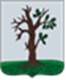 Российская ФедерацияБРЯНСКАЯ ОБЛАСТЬСОВЕТ НАРОДНЫХ ДЕПУТАТОВ СТАРОДУБСКОГО МУНИЦИПАЛЬНОГО ОКРУГАРЕШЕНИЕот  14.04.2023 года  № 327г. СтародубО внесении изменений в решение  Совета народных депутатов Стародубскогомуниципального округа  от 23.12.2022 года № 287 «О бюджете Стародубского муниципального округа Брянской области на 2023 год и на плановый период 2024 и 2025 годов». (в редакциирешения от 18.01.2023 года №304, решения от 22.02.2023№ 307)          В соответствии со статьей 187 Бюджетного Кодекса Российской Федерации, Совет народных депутатов Стародубского муниципального округа Брянской области решил внести следующие изменения в решение Совета народных депутатов Стародубского муниципального округа  от 23.12.2022 года № 287 «О бюджете Стародубского муниципального округа Брянской области на 2023 год и на плановый период 2024 и 2025 годов»:   1. В пункте 1: В     абзаце     втором       цифры     «1 048 238 746,71»,   заменить       цифрами«1 054 901 322,29»,В абзаце третьем цифры «1 076 218 506,92», заменить цифрами «1 085 079 974,50»,В абзаце четвертом цифры «27 979 760,21» заменить цифрами «30 178 652,21».    2.  В пункте 2: В абзаце втором цифры «891 387 634,56»  заменить  цифрами «891 358 123,86».В абзаце третьем цифры «891 387 634,56»  заменить цифрами «891 358 123,86».     3. В пункте 11: Цифры  «  658 182 179,71» заменить цифрами «664 334 755,29»,Цифры  « 492 067 678,56» заменить цифрами «492 038 167,86».     4. В пункте 12:Цифры  «50 000,00» заменить цифрами  «2 047 592,58».    5. Дополнить решение приложением 1.3 согласно приложению 1 к настоящему решению      6. Дополнить решение приложением 3.3 согласно приложению 2 к настоящему решению     7. Дополнить решение приложением 4.3 согласно приложению 3 к настоящему решению.   8. Дополнить решение приложением 5.3 согласно приложению 4 к настоящему решению.   9. Приложение 6 изложить в новой редакции.   10.  Настоящее решение вступает в силу с момента официального опубликования.Глава Стародубского муниципального округа  Брянской области                                                                  Н.Н.ТамилинРоссийская ФедерацияБРЯНСКАЯ ОБЛАСТЬСОВЕТ НАРОДНЫХ ДЕПУТАТОВ СТАРОДУБСКОГО МУНИЦИПАЛЬНОГО ОКРУГАРЕШЕНИЕот     14.04.2023г. № 328 	Заслушав и обсудив информацию начальника  отдела образования администрации Стародубского муниципального округа Дашковой А. М. «О ходе реализации муниципальной программы «Развитие системы образования на территории Стародубского муниципального округа Брянской области (2022-2024 годы)», Совет народных депутатов Стародубского муниципального округа решил:          1. Информацию начальника отдела образования администрации Стародубского муниципального округа Дашковой А. М. «О ходе реализации муниципальной программы «Развитие системы образования на территории Стародубского муниципального округа Брянской области» (2022-2024 годы)» принять к сведению (приложение №1).   2.  Настоящее решение вступает в силу с момента его официального опубликования. Глава Стародубскогомуниципального  округа                                   Н.Н. Тамилин                       Приложение №1                           к решению Совета                             народных депутатов                                                                 Стародубского муниципального округа                          Брянской области 	                                № 328 от 14.04.2023г. 	Информацияо ходе реализации муниципальной программы «Развитие системы образования на территории Стародубского муниципального округа Брянской области» (2022-2024 годы) за 2022 год и 1 квартал 2023 годаСистему образования нашего округа представляют 34 образовательных учреждения: 18 школ, 13 детских садов, 2 центра дополнительного образования, 1 центр  психолого-педагогической, медицинской и социальной помощи (в 2022-2023 учебном году обучаются в школах 3317 учащихся, воспитываются в дошкольных учреждениях 1172 детей, посещают учреждения дополнительного образования 1374  детей).Функционирование любой системы зависит от ее финансирования.Постановлением администрации Стародубского муниципального округа от 30.12.2021 года  № 1862  утверждена муниципальная программа «Развитие системы образования на территории Стародубского муниципального округа Брянской области» (2022-2024 годы). Целями программы являются: обеспечение устойчивого развития системы образования на территории Стародубского муниципального округа, создание в системе дошкольного, общего и дополнительного образования оптимальной модели для предоставления равных возможностей для современного качественного образования и позитивной социализации детей, обеспечение высокого качества образования в соответствии с меняющимися запросами населения и перспективными задачами развития российского общества и экономики, повышение эффективности реализации молодежной политики в интересах инновационного социально ориентированного развития района.Основные задачи программы:- реализация государственной политики в сфере образования на территории    Стародубского муниципального округа;- повышение доступности и качества предоставления дошкольного, общего    образования, дополнительного образования детей;- развитие инфраструктуры сферы образования;- развитие кадрового потенциала сферы образования;- создание условий успешной социализации обучающихся;- проведение  мероприятий по обеспечению организации отдыха детей в каникулярное время;- обеспечение функционирования системы персонифицированного финансирования, обеспечивающего свободу выбора образовательных программ, равенства доступа к дополнительному образованию за счет средств бюджетов бюджетной системы, легкость и оперативность смены осваиваемых образовательных программ.Данная программа является формой планирования и организации деятельности системы образования, в рамках которой консолидируются мероприятия, направленные на достижение главной цели – повышение качества и доступности предоставляемых образовательных услуг населению Стародубского муниципального округа за счет эффективности использования материально-технических, кадровых, финансовых  и управленческих ресурсов.Для достижения поставленных задач потребовалось дополнительное финансирование, в связи с чем в программу были внесены изменения (Постановления администрации Стародубского муниципального округа Брянской области: от 02.03.2022г. № 190, от 16.03.2022г. № 257,                                  от 27.04.2022г. №419, от 11.08.2022г. №948, от 25.11.2022г. № 1414,                         от 30.12.2022г. №1591). Уточненный общий объем финансирования программы составляет на 2022 год – 626 349 559 рублей 61 копейка, в том числе:– средства регионального бюджета: 484 096 939 рублей 10 копеек,– средства муниципального бюджета: 142 252 620 рублей 51 копейка.Средства, направленные на реализацию Программы, используются по целевому назначению.По состоянию на 01.01.2023 года всего освоено 603 611 305 рублей 45 копеек:– средства регионального бюджета: 466 754  179 рублей 90 копеек,– средства муниципального бюджета: 136 857  125 рублей 55 копеек.Средства регионального бюджета направлены:- на осуществление отдельных полномочий в сфере образования (на выплату заработной платы с начислениями педагогическим работникам, расходы на учебники, учебные пособия, технические средства обучения, игры и игрушки, обеспечение проведения предварительных и периодических медицинских осмотров педагогических и непедагогических работников)   - 288 938 347 рублей 00 копеек или 61,9 % от средств регионального бюджета; -на предоставление мер социальной поддержки работникам образовательных организаций, работающим в сельских населенных пунктах 5 047 600 рублей  00 копеек  или 1,1 % ,-на компенсацию части родительской платы  2 033 085 рубля 39 копеек или 0,4 %;-на выплату ежемесячного денежного вознаграждения за классное руководство педагогическим работникам общеобразовательных организаций 17 863 427 рублей 33 копейки или 3,8 %;-на организацию бесплатного горячего питания учащихся, получающих начальное общее образование в общеобразовательных организаций 13 178 653 рублей 94  копейки или 2,8%;-на замену оконных блоков муниципальных образовательных организаций  2 267 496 рублей 81  копеек  или 0,5 %;-на приведение в соответствие с брендбуком «Точка роста» помещений муниципальных общеобразовательных организаций 625 000 рублей 00 копеек  или 0,1 %;-на реализацию отдельных мероприятий по развитию  образования (капитальный ремонт МБОУ «Меленская СОШ»)  – 54 908 706 рублей 79 копеек  или 11,8%; -на реализацию мероприятий по модернизации школьных систем образования (капитальный ремонт  МБОУ ССОШ №1, МБОУ Стародубская СОШ № 2) – 73 398 953 рублей 96 копеек  или 15,8%;-на капитальный ремонт кровель муниципальных образовательных организаций Брянской области (МБДОУ детский сад №28 «Солнышко»                   с. Меленск) – 2 345 726 рублей 47 копеек  или 0,5%;-на реализацию мероприятий по модернизации школьных  столовых муниципальных  общеобразовательных организаций Брянской области – 3 900 648 рублей 78 копеек  или 0,8 %;-на реализацию мероприятий по созданию цифровой образовательной среды в общеобразовательных организациях и профессиональных образовательных организациях Брянской области  – 439 293 рубля 00 копеек  или 0,1%;-на реализацию мероприятий по  обеспечению деятельности советников директора по взаимодействию с детскими общественными объединениями в общеобразовательных организациях   – 892 192 рубля 90 копеек  или 0,2%;-на реализацию мероприятия по софинансированию  проведения оздоровительной кампании детей – 915 047 рублей 53 копейки или 0,2 %.За счет средств местного бюджета на софинансирование данных мероприятий в 2022 году было выделено 11 907  853 рубля 54 копейки или 8,7 % средств местного бюджета.Средства муниципального бюджета направлены на мероприятия:-на выплату  заработной платы с начислениями на нее работников учреждений дополнительного образования, центра психолого-педагогической, медицинской и социальной помощи, Отдела образования администрации Стародубского муниципального округа Брянской области и центра обслуживания системы образования, выплату материальной помощи к отпуску работников муниципальных учреждений образования  – 43 369 376 рубля 14 копеек  или 31,7 %;-на оплату за  услуги связи  – 512 463  рубля 80 копеек или 0,4%;-на оплату за коммунальные расходы (электроэнергию, природный газ, теплоэнергию, вывоз мусора, водоснабжение) – 33 475 767 рублей 62 копеек  или   24,5 %;-на  оплату за питание школьников, дошкольников – 8 520 355  рублей 87  копеек  или 6,2 %;-на  оплату налогов  4 961 835  рубля 80 копеек  или  3,4 %;-на   содержание  зданий и сооружений  23  677 707  рублей 24 копейки или 17,4 %, в т.ч на капитальный ремонт и приобретение оборудования МБОУ «Меленская СОШ»  – 16 354 841 рублей 00 копеек;-на прочие работы, услуги – 7 573 299  рублей  94 копейки  или 5,5  %;-на приобретение основных средств–176 807 рублей 64 копейки или 0,1 %;-на приобретение прочих материалов –  2 011 055 рублей 96 копеек или 1,5 %, в т.ч. на приобретение спортивной формы для ДЮСШ - 1 076 872 рублей 00 копеек;-на выплату стипендий, премий обучающим и педагогическим работникам   – 371 500 рублей 00 копеек или 0,3 %;-на организацию временного трудоустройства несовершеннолетних граждан в возрасте от 14 до 18 лет в 2022 году выделена в сумме 219 425 рублей 60 копеек или 0,2%;-на  профилактику безнадзорности несовершеннолетних по работе с семьей, детьми и молодежью по развитию физической культуры и спорта в 2022 году сумма составила 79 676  рублей 40 копеек или 0,1%.Постановлением администрации Стародубского муниципального округа от 30.12.2022 года  № 1592  утверждена муниципальная программа «Развитие системы образования на территории Стародубского муниципального округа Брянской области» (2023-2025 годы). Для достижения поставленных задач потребовалось дополнительное финансирование, в связи с чем в программу были внесены изменения постановлением администрации Стародубского муниципального округа Брянской области от 06.03.2023г. №  240.Уточненный общий объем финансирования программы составляет на 2023 г. -475 786 287 рублей 73 копейки, в том числе:-средства регионального бюджета: 359 085 980 рублей 62 копейки;-средства муниципального бюджета: 116 700 307 рублей 11 копеек.Средства, направленные на реализацию Программы, используются по целевому назначению.По состоянию на 01.04.2023 года всего освоено 112 848 154 рубля 80 копеек:-средства регионального бюджета: 86 392 451 рубль 46 копеек;-средства муниципального бюджета: 26 455 703 рубля 34 копейки.Средства регионального бюджета направлены:-на осуществление отдельных полномочий в сфере образования (на выплату заработной платы с начислениями педагогическим работникам)   - 76 262 366 рублей 24 копейки или 88,3 % от средств регионального бюджета; -на предоставление мер социальной поддержки работникам образовательных организаций, работающим в сельских населенных пунктах 1 257 200 рублей  00 копеек  или 1,5 %;-на компенсацию части родительской платы  570 561 рублей 22 копейки или 0,7 %;-на выплату ежемесячного денежного вознаграждения за классное руководство педагогическим работникам общеобразовательных организаций 4 511 430 рублей 00 копеек или 5,2 %;-на организацию бесплатного горячего питания учащихся, получающих начальное общее образование в образовательных организациях 3 120 625 рублей 00  копейки или 3,5%;-на реализацию мероприятий по  обеспечению деятельности советников директора по взаимодействию с детскими общественными объединениями в общеобразовательных организациях   –  670 269 рублей 00 копеек  или 0,8%.За счет средств местного бюджета на софинансирование данных мероприятий в 2022 году было выделено 271 358 рубля 69 копеек или 1,0 % средств местного бюджета.Средства муниципального бюджета направлены на мероприятия:-на выплату  заработной платы с начислениями на нее работников учреждений дополнительного образования, центра психолого-педагогической, медицинской и социальной помощи, Отдела образования администрации Стародубского муниципального округа Брянской области и центра обслуживания системы образования – 9 361 259 рублей 88 копеек  или 35,4 %;-на оплату за  услуги связи  – 65 600  рублей 32 копейки или 0,2%;-на оплату за коммунальные расходы (электроэнергию, природный газ, теплоэнергию, вывоз мусора, водоснабжение) – 14 987 112 рублей 11 копеек  или   56,6 %;-на  оплату за питание школьников 5-11 классов, дошкольников – 408 935  рублей 00 копеек  или 1,5 %;-на  оплату налогов  551 437  рублей 00 копеек  или  2,0 %; -на прочие работы, услуги – 763 928  рублей  38 копеек или 2,9  %;-на приобретение прочих материалов (бланки аттестатов) –  99 007 рублей 96 копеек или 0,4 %. Российская ФедерацияБРЯНСКАЯ ОБЛАСТЬСОВЕТ НАРОДНЫХ ДЕПУТАТОВ СТАРОДУБСКОГО МУНИЦИПАЛЬНОГО ОКРУГАРЕШЕНИЕот     14.04.2023г. № 329 	Заслушав и обсудив информацию начальника  отдела образования администрации Стародубского муниципального округа Дашковой А. М. «О ходе подготовки к государственной итоговой аттестации по программам среднего общего образования в 2023 году», Совет народных депутатов Стародубского муниципального округа решил:          1. Информацию начальника отдела образования администрации Стародубского муниципального округа Дашковой А. М. «О ходе подготовки к государственной итоговой аттестации по программам среднего общего образования в 2023 году» принять к сведению.   2.  Настоящее решение вступает в силу с момента его официального опубликования. Глава Стародубскогомуниципального  округа                                   Н.Н. Тамилин Российская ФедерацияБРЯНСКАЯ ОБЛАСТЬСОВЕТ НАРОДНЫХ ДЕПУТАТОВ СТАРОДУБСКОГО МУНИЦИПАЛЬНОГО ОКРУГАРЕШЕНИЕОт «14» апреля 2023 г.  №330   г. СтародубВ соответствии с пунктом 3 статьи 18 Устава Стародубского муниципального округа Брянской области, положением о публичных слушаниях в Стародубском муниципальном округе Брянской области, утвержденном решением Совета народных депутатов Стародубского муниципального округа №59 от 28.01.2021г., Совет народных депутатов Стародубского муниципального округа решил:Провести 29 мая 2023 года в 10.00 в зале заседаний администрации Стародубского муниципального округа (по адресу: г. Стародуб, пл. Советская, д. 2а)  публичные слушания по вопросу утверждения отчета об исполнении бюджета Стародубского муниципального округа Брянской области за 2022 год;С целью проведения и подготовки публичных слушаний утвердить организационный комитет в составе:С проектом муниципального акта по вопросу публичных слушаний можно ознакомиться, внести предложения по вопросу публичных слушаний с 17.04.2023г. по 25.05.2023г.  по адресу: г. Стародуб, пл. Советская, д. 2а, кабинет №36 , в рабочие дни с 9.00 часов до 17.00 часов, перерыв с 13.00 часов до 14.00 часов, в пятницу с 9.00 часов до 16.00 часов. Телефон для справок:8(48348)2-15-25.Порядок участия граждан в публичных слушаниях регламентирован положением о публичных слушаниях в Стародубском муниципальном округе Брянской области, утвержденном решением Совета народных депутатов Стародубского муниципального округа №59 от 28.01.2021г.Настоящее решение вступает в силу с момента его официального опубликования.Глава Стародубского муниципального округа				                 Н.Н. ТамилинИзвещение о проведении  аукциона по аренде земельного участкана территории  Стародубского муниципального округа Брянской областиКомитет по управлению муниципальным имуществом администрации Стародубского муниципального округа Брянской области  сообщает о проведении аукциона по аренде права на заключение договоров арендыземельного участка.    Организатор аукционов – Комитет по управлению муниципальным имуществом администрации Стародубского муниципального округа Брянской области (далее по тексту – Комитет),243240  Брянская область, г.Стародуб, пл.Советская, 2 А,каб.15, тел./факс 8-(48348) 2-22-01,  электронная почта – kumi-star@yandex.ru.Уполномоченный орган, принявший решение о проведении аукциона:Администрация  Стародубского муниципального  округа Брянской областиАукционы проводятся по адресу: 243240  Брянская область, г. Стародуб, пл.Советская, 2 А, кабинет 15.Форма торгов: аукционы, открытые по составу участников и по форме подачи предложений.Предмет аукционов – аренда земельного участка.Земельные участки из категории земель – земли населенных пунктов.Адрес (описание местоположения): Российская Федерация, Брянская область, Стародубский муниципальный округ, г. Стародуб, ул. Семашко, земельный участок 9Г. Разрешенное использование: стоянки транспорта общего пользования. В соответствии с выпиской изПравил землепользования и застройки Стародубского муниципального округа Брянской области от 29.08.2022 г. № 261, выданной   Советом народных депутатов Стародубского муниципального округа, данный участок входит в зонуТ 1 Зона  объектов автомобильного транспорта.Адрес  участка:Брянская область, Стародубский р-н, г. Стародуб, пл. Красная, строение 4-г. Разрешенное использование: для размещения павильона по оказанию бытовых услуг. В соответствии с выпиской из Правил землепользования и застройки Стародубского муниципального округа Брянской области от 29.08.2022 г. № 261, выданной   Советом народных депутатов Стародубского муниципального округа.Срок аренды земельных участков-5 лет.Границы земельных участков определены в соответствии с Выписками из единого государственного реестра недвижимости об основных характеристиках и зарегистрированных правах на объект недвижимости. Ограничения использования земельных участков: в рамках договоров аренды земельных участков.При использовании земельных  участков  необходимо соблюдать следующие условия: обеспечить беспрепятственный доступ на земельный участок для инспекционных проверок, выполнять требования эксплуатационных служб по эксплуатации подземных и наземных коммуникаций и сооружений, если такие находятся на земельном участке, и не препятствовать их ремонту и обслуживанию, не препятствовать юридическим лицам, осуществляющим  на основании соответствующих решений уполномоченных органов власти геодезические, геологоразведочные, землеустроительные и иные исследования и изыскания, использовать участок строго по целевому назначению, с соблюдением санитарных норм и экологических требований.Дата и время начала приема заявок: Прием заявок начинается с –14.04.2023 г. в 12.00. Заявки принимаются только в письменном виде и по установленной форме, по рабочим дням с 09.00 до 13.00 и с 14.00 до 17.00 (в пятницу до 16.00), по адресу организатора аукциона: Брянская область, г.Стародуб, площадь Советская, 2А, кабинет 15.Документы, представляемые заявителями для участия в аукционе:1) заявка на участие в аукционе по установленной в извещении о проведении аукциона форме с указанием банковских реквизитов счета для возврата задатка;2) копии документов, удостоверяющих личность заявителя (для граждан);3) надлежащим образом заверенный перевод на русский язык документов о государственной регистрации юридического лица в соответствии с законодательством иностранного государства в случае, если заявителем является иностранное юридическое лицо;4) документы, подтверждающие внесение задатка.Представление документов, подтверждающих внесение задатка, признается заключением соглашения о задатке.Заявка составляется в 2 экземплярах, один из которых остается у организатора торгов, другой – у претендента.Порядок приема заявок:Один заявитель имеет право подать только одну заявку.Заявка, на участие в аукционе, поступившая по истечении срока приема заявок, возвращается заявителю в день ее поступления претенденту или его уполномоченному представителю под расписку.Заявитель имеет право отозвать принятую организатором аукциона заявку на участие в аукционе до дня окончания срока приема заявок, уведомив об этом в письменной форме организатора аукциона. Организатор аукциона обязан возвратить заявителю внесенный им задаток в течение 3 рабочих дней со дня поступления уведомления об отзыве заявки. В случае отзыва заявки заявителем позднее дня окончания срока приема заявок задаток возвращается в порядке, установленном для участников аукциона.Для участия в аукционе претендентами вносится задаток. Срок поступления задатка на расчетный счет организатора торгов – на дату рассмотрения заявок (12.05.2023) по следующим реквизитам: получатель задатка – Комитет по управлению муниципальным имуществом администрации Стародубского муниципального округа Брянской области л/с 05273D03020 р/с 03232643155010002700 в УФК по Брянской области, БИК 011501101,  Отделение Брянск банка России//УФК по Брянской области  г. Брянск,  к/сч 40102810245370000019, КПП 325301001, ИНН 3253007482 .Назначение платежа – задаток за участие в аукционе.Исполнение обязанности по внесению суммы задатка третьими лицами не допускается.Данное сообщение является публичной офертой для заключения договора о задатке в соответствии со статьей 437 Гражданского кодекса Российской Федерации, а подача претендентом заявки и перечисление задатка являются акцептом такой оферты, после чего договор о задатке считается заключенным в письменной форме.Документом, подтверждающим поступление задатка на счет организатора аукциона, является выписка со счета организатора аукциона. Задаток, внесенный лицом, признанным победителем аукциона засчитывается в оплату предмета аукциона. Организатор аукциона в течение 3 рабочих дней со дня подписания протокола о результатах аукциона возвращает задаток лицам, участвовавшим в аукционе, но не победившим в нем.Задаток, внесенный лицом, признанным победителем аукциона, внесенным иным лицом, с которым договор аренды земельного участка заключается в соответствии с п.13, 14, или 20 ст.39.12 Земельного кодекса РФ, задаток засчитывается в счет оплаты цены земельного участка.Задатки, внесенные этими лицами, не заключившими в установленном законодательством порядке договора аренды земельного участка вследствие уклонения от заключения договоров, не возвращаются.Дата и время рассмотрения заявок: (12.05.2023) по адресу: Брянская область, г.Стародуб, площадь Советская, 2А, кабинет 15.В день рассмотрения заявок комиссия рассматривает заявки и документы заявителей, устанавливает факт поступления от заявителей задатков на основании выписок с расчетного счета организатора аукциона. По результатам рассмотрения документов комиссия принимает решение о допуске заявителей к участию в аукционе или об отказе в допуске к участию в нем, которое оформляется протоколом. Заявитель, признанный участником аукциона, становится участником аукциона с даты подписания организатором аукциона протокола рассмотрения заявок. Заявителям, признанным участниками аукциона, и заявителям, не допущенным к участию в аукционе, организатор аукциона направляет уведомления о принятых в отношении них решениях не позднее дня, следующего после дня подписания протокола.Организатор аукциона возвращает заявителю, не допущенному к участию в аукционе, внесенный им задаток в течение трех рабочих дней со дня оформления протокола приема заявок на участие в аукционе.В случае, если на основании результатов рассмотрения заявок на участие в аукционе принято решение об отказе в допуске к участию в аукционе всех заявителей или о допуске к участию в аукционе и признании участником аукциона только одного заявителя, аукцион признается несостоявшимся.В случае, если аукцион признан несостоявшимся и только один заявитель признан участником аукциона, уполномоченный орган в течение десяти дней со дня подписания протокола рассмотрения заявок, обязан направить заявителю три экземпляра подписанного проекта договора аренды земельного участка. При этом договор аренды земельного участка заключается по начальной цене предмета аукциона.В случае, если по окончании срока подачи заявок на участие в аукционе подана только одна заявка на участие в аукционе или не подано ни одной заявки на участие в аукционе, аукцион признается несостоявшимся. Если единственная заявка на участие в аукционе и заявитель, подавший указанную заявку, соответствуют всем требованиям и указанным в извещении о проведении аукциона условиям аукциона, уполномоченный орган в течение десяти дней со дня рассмотрения указанной заявки обязан направить заявителю три экземпляра подписанного проекта договора аренды земельного участка. При этом договор аренды земельного участка заключается по начальной цене предмета аукциона.Порядок проведения аукциона:а) аукцион ведет аукционист;б) аукцион начинается с оглашения аукционистом наименования, основных характеристик и начальной цены предмета аукциона, «шага аукциона» и порядка проведения аукциона;в) участникам аукциона выдаются пронумерованные билеты, которые они поднимают после оглашения аукционистом начальной цены и каждой очередной цены в случае, если готовы заключить договор купли-продажи в соответствии с этой ценой;г) каждую последующую цену аукционист назначает путем увеличения текущей цены на «шаг аукциона». После объявления очередной цены аукционист называет номер билета участника аукциона, который первым поднял билет, и указывает на этого участника аукциона. Затем аукционист объявляет следующую цену в соответствии с «шагом аукциона»;д) при отсутствии участников аукциона, готовых заключить договор аренды в соответствии с названной ценой, аукционист повторяет эту цену 3 раза.Если после троекратного объявления очередной цены ни один из участников аукциона не поднял билет, аукцион завершается.е) по завершении аукциона аукционист объявляет цену земельного участка и номер билета победителя аукциона.Победителем аукциона признается участник аукциона, предложивший наибольшую цену за земельный участок. Результаты аукциона оформляются протоколом, который подписывается в день проведения аукциона по адресу: Брянская область, г. Стародуб, пл. Советская, д.2А, каб.15. Организатор аукциона объявляет о принятом решении в месте и в день проведения аукциона.В случае, если в аукционе участвовал только один участник или при проведении аукциона не присутствовал ни один из участников аукциона, либо в случае, если после троекратного объявления предложения о начальной цене предмета аукциона не поступило ни одного предложения о цене предмета аукциона, которое предусматривало бы более высокую цену предмета аукциона, аукцион признается несостоявшимся.Уполномоченный орган направляет победителю аукциона или единственному принявшему участие в аукционе его участнику три экземпляра подписанного проекта договора аренды земельного участка в десятидневный срок со дня составления протокола о результатах аукциона. При этом договор аренды земельного участка заключается по цене, предложенной победителем аукциона, или в случае заключения указанного договора с единственным принявшим участие в аукционе его участником устанавливается в размере, равном начальной цене предмета аукциона. Не допускается заключение указанных договоров ранее чем через десять дней со дня размещения информации о результатах аукциона на официальном сайте.Организатор аукциона вправе отказаться от проведения аукциона не позднее чем за три дня до дня проведения аукциона.Заявитель не допускается к участию в аукционе в следующих случаях:1) непредставление необходимых для участия в аукционе документов или представление недостоверных сведений;2) непоступление задатка на дату рассмотрения заявок на участие в аукционе;3) подача заявки на участие в аукционе лицом, которое в соответствии с Земельным Кодексом и другими федеральными законами не имеет права быть участником конкретного аукциона, покупателем земельного участка или приобрести земельный участок в аренду;4) наличие сведений о заявителе, об учредителях (участниках), о членах коллегиальных исполнительных органов заявителя, лицах, исполняющих функции единоличного исполнительного органа заявителя, являющегося юридическим лицом, в предусмотренном настоящей статьей реестре недобросовестных участников аукциона.Победитель аукциона производит оплату цены земельного участка, определенной на аукционе, в день подписания договора аренды земельного участка.Оплата  размера годовой арендной платы за земельные участки, определенной на аукционах, осуществляется по следующим реквизитам: получатель Комитет по управлению муниципальным имуществом администрации Стародубского муниципального округа Брянской  области л/с 04273D03020, КБК  90511105012140000120 ( неразграниченные земли), р/с 03100643000000012700   в УФК по Брянской области Отделение Брянск банка России//УФК по Брянской области  г. Брянск,  к/сч 40102810245370000019,  БИК 011501101, КПП 325301001, ИНН 3253007482 ОКТМО 15501000Осмотр земельного участка на местности проводится в течение 3 рабочих дней со дня поступления в адрес организатора аукциона письменного заявления претендента. Срок поступления данного заявления - не позднее, чем за 5 рабочих дней до дня окончания приема заявок. Осмотр земельного участка проводится представителем организатора аукциона. По результатам осмотра земельного участка составляется акт осмотра.Получить дополнительную информацию, необходимые материалы, соответствующие документы, ознакомиться с формой заявки, с документацией, характеризующей предмет аукциона, подать заявку на участие в аукционе можно по месту приема заявок со дня опубликования настоящего извещения ежедневно в рабочие дни с 9.00 до 13.00 и с 14.00 до 17.00 (в пятницу до 16.00 часов) по адресу   Брянская область, г. Стародуб, пл. Советская, д.2А, тел. 8(48348)2-22-01.Все вопросы, касающиеся проведения аукционов по продаже земельных участков, не нашедшие отражения в настоящем сообщении, регулируются в соответствии с требованиями законодательства Российской Федерации.Проекты договоров аренды земельных участков, форма заявки размещены на официальном сайте торгов РФ Гис Торги, на сайте администрации Стародубского муниципального округа(http://adminstarrayon.ru.)Экз. № _______Брянская  областьСтародубский муниципальный округСБОРНИК 2023муниципальных правовых актовСтародубского муниципального округа Брянской области(данное опубликование является официальным)№ 69(14 апреля 2023 года)Ответственный за выпуск:    Е. С. ЖеребцоваТираж:  100 экз.Российская ФедерацияБРЯНСКАЯ ОБЛАСТЬСОВЕТ НАРОДНЫХ ДЕПУТАТОВ СТАРОДУБСКОГО МУНИЦИПАЛЬНОГО ОКРУГАРЕШЕНИЕот  14.04.2023 года  № 327г. СтародубО внесении изменений в решение  Совета народных депутатов Стародубскогомуниципального округа  от 23.12.2022 года № 287 «О бюджете Стародубского муниципального округа Брянской области на 2023 год и на плановый период 2024 и 2025 годов». (в редакциирешения от 18.01.2023 года №304, решения от 22.02.2023№ 307)          В соответствии со статьей 187 Бюджетного Кодекса Российской Федерации, Совет народных депутатов Стародубского муниципального округа Брянской области решил внести следующие изменения в решение Совета народных депутатов Стародубского муниципального округа  от 23.12.2022 года № 287 «О бюджете Стародубского муниципального округа Брянской области на 2023 год и на плановый период 2024 и 2025 годов»:   1. В пункте 1: В     абзаце     втором       цифры     «1 048 238 746,71»,   заменить       цифрами«1 054 901 322,29»,В абзаце третьем цифры «1 076 218 506,92», заменить цифрами «1 085 079 974,50»,В абзаце четвертом цифры «27 979 760,21» заменить цифрами «30 178 652,21».    2.  В пункте 2: В абзаце втором цифры «891 387 634,56»  заменить  цифрами «891 358 123,86».В абзаце третьем цифры «891 387 634,56»  заменить цифрами «891 358 123,86».     3. В пункте 11: Цифры  «  658 182 179,71» заменить цифрами «664 334 755,29»,Цифры  « 492 067 678,56» заменить цифрами «492 038 167,86».     4. В пункте 12:Цифры  «50 000,00» заменить цифрами  «2 047 592,58».    5. Дополнить решение приложением 1.3 согласно приложению 1 к настоящему решению      6. Дополнить решение приложением 3.3 согласно приложению 2 к настоящему решению     7. Дополнить решение приложением 4.3 согласно приложению 3 к настоящему решению.   8. Дополнить решение приложением 5.3 согласно приложению 4 к настоящему решению.   9. Приложение 6 изложить в новой редакции.   10.  Настоящее решение вступает в силу с момента официального опубликования.Глава Стародубского муниципального округа  Брянской области                                                                  Н.Н.ТамилинРоссийская ФедерацияБРЯНСКАЯ ОБЛАСТЬСОВЕТ НАРОДНЫХ ДЕПУТАТОВ СТАРОДУБСКОГО МУНИЦИПАЛЬНОГО ОКРУГАРЕШЕНИЕот     14.04.2023г. № 328 	Заслушав и обсудив информацию начальника  отдела образования администрации Стародубского муниципального округа Дашковой А. М. «О ходе реализации муниципальной программы «Развитие системы образования на территории Стародубского муниципального округа Брянской области (2022-2024 годы)», Совет народных депутатов Стародубского муниципального округа решил:          1. Информацию начальника отдела образования администрации Стародубского муниципального округа Дашковой А. М. «О ходе реализации муниципальной программы «Развитие системы образования на территории Стародубского муниципального округа Брянской области» (2022-2024 годы)» принять к сведению (приложение №1).   2.  Настоящее решение вступает в силу с момента его официального опубликования. Глава Стародубскогомуниципального  округа                                   Н.Н. Тамилин                       Приложение №1                           к решению Совета                             народных депутатов                                                                 Стародубского муниципального округа                          Брянской области 	                                № 328 от 14.04.2023г. 	Информацияо ходе реализации муниципальной программы «Развитие системы образования на территории Стародубского муниципального округа Брянской области» (2022-2024 годы) за 2022 год и 1 квартал 2023 годаСистему образования нашего округа представляют 34 образовательных учреждения: 18 школ, 13 детских садов, 2 центра дополнительного образования, 1 центр  психолого-педагогической, медицинской и социальной помощи (в 2022-2023 учебном году обучаются в школах 3317 учащихся, воспитываются в дошкольных учреждениях 1172 детей, посещают учреждения дополнительного образования 1374  детей).Функционирование любой системы зависит от ее финансирования.Постановлением администрации Стародубского муниципального округа от 30.12.2021 года  № 1862  утверждена муниципальная программа «Развитие системы образования на территории Стародубского муниципального округа Брянской области» (2022-2024 годы). Целями программы являются: обеспечение устойчивого развития системы образования на территории Стародубского муниципального округа, создание в системе дошкольного, общего и дополнительного образования оптимальной модели для предоставления равных возможностей для современного качественного образования и позитивной социализации детей, обеспечение высокого качества образования в соответствии с меняющимися запросами населения и перспективными задачами развития российского общества и экономики, повышение эффективности реализации молодежной политики в интересах инновационного социально ориентированного развития района.Основные задачи программы:- реализация государственной политики в сфере образования на территории    Стародубского муниципального округа;- повышение доступности и качества предоставления дошкольного, общего    образования, дополнительного образования детей;- развитие инфраструктуры сферы образования;- развитие кадрового потенциала сферы образования;- создание условий успешной социализации обучающихся;- проведение  мероприятий по обеспечению организации отдыха детей в каникулярное время;- обеспечение функционирования системы персонифицированного финансирования, обеспечивающего свободу выбора образовательных программ, равенства доступа к дополнительному образованию за счет средств бюджетов бюджетной системы, легкость и оперативность смены осваиваемых образовательных программ.Данная программа является формой планирования и организации деятельности системы образования, в рамках которой консолидируются мероприятия, направленные на достижение главной цели – повышение качества и доступности предоставляемых образовательных услуг населению Стародубского муниципального округа за счет эффективности использования материально-технических, кадровых, финансовых  и управленческих ресурсов.Для достижения поставленных задач потребовалось дополнительное финансирование, в связи с чем в программу были внесены изменения (Постановления администрации Стародубского муниципального округа Брянской области: от 02.03.2022г. № 190, от 16.03.2022г. № 257,                                  от 27.04.2022г. №419, от 11.08.2022г. №948, от 25.11.2022г. № 1414,                         от 30.12.2022г. №1591). Уточненный общий объем финансирования программы составляет на 2022 год – 626 349 559 рублей 61 копейка, в том числе:– средства регионального бюджета: 484 096 939 рублей 10 копеек,– средства муниципального бюджета: 142 252 620 рублей 51 копейка.Средства, направленные на реализацию Программы, используются по целевому назначению.По состоянию на 01.01.2023 года всего освоено 603 611 305 рублей 45 копеек:– средства регионального бюджета: 466 754  179 рублей 90 копеек,– средства муниципального бюджета: 136 857  125 рублей 55 копеек.Средства регионального бюджета направлены:- на осуществление отдельных полномочий в сфере образования (на выплату заработной платы с начислениями педагогическим работникам, расходы на учебники, учебные пособия, технические средства обучения, игры и игрушки, обеспечение проведения предварительных и периодических медицинских осмотров педагогических и непедагогических работников)   - 288 938 347 рублей 00 копеек или 61,9 % от средств регионального бюджета; -на предоставление мер социальной поддержки работникам образовательных организаций, работающим в сельских населенных пунктах 5 047 600 рублей  00 копеек  или 1,1 % ,-на компенсацию части родительской платы  2 033 085 рубля 39 копеек или 0,4 %;-на выплату ежемесячного денежного вознаграждения за классное руководство педагогическим работникам общеобразовательных организаций 17 863 427 рублей 33 копейки или 3,8 %;-на организацию бесплатного горячего питания учащихся, получающих начальное общее образование в общеобразовательных организаций 13 178 653 рублей 94  копейки или 2,8%;-на замену оконных блоков муниципальных образовательных организаций  2 267 496 рублей 81  копеек  или 0,5 %;-на приведение в соответствие с брендбуком «Точка роста» помещений муниципальных общеобразовательных организаций 625 000 рублей 00 копеек  или 0,1 %;-на реализацию отдельных мероприятий по развитию  образования (капитальный ремонт МБОУ «Меленская СОШ»)  – 54 908 706 рублей 79 копеек  или 11,8%; -на реализацию мероприятий по модернизации школьных систем образования (капитальный ремонт  МБОУ ССОШ №1, МБОУ Стародубская СОШ № 2) – 73 398 953 рублей 96 копеек  или 15,8%;-на капитальный ремонт кровель муниципальных образовательных организаций Брянской области (МБДОУ детский сад №28 «Солнышко»                   с. Меленск) – 2 345 726 рублей 47 копеек  или 0,5%;-на реализацию мероприятий по модернизации школьных  столовых муниципальных  общеобразовательных организаций Брянской области – 3 900 648 рублей 78 копеек  или 0,8 %;-на реализацию мероприятий по созданию цифровой образовательной среды в общеобразовательных организациях и профессиональных образовательных организациях Брянской области  – 439 293 рубля 00 копеек  или 0,1%;-на реализацию мероприятий по  обеспечению деятельности советников директора по взаимодействию с детскими общественными объединениями в общеобразовательных организациях   – 892 192 рубля 90 копеек  или 0,2%;-на реализацию мероприятия по софинансированию  проведения оздоровительной кампании детей – 915 047 рублей 53 копейки или 0,2 %.За счет средств местного бюджета на софинансирование данных мероприятий в 2022 году было выделено 11 907  853 рубля 54 копейки или 8,7 % средств местного бюджета.Средства муниципального бюджета направлены на мероприятия:-на выплату  заработной платы с начислениями на нее работников учреждений дополнительного образования, центра психолого-педагогической, медицинской и социальной помощи, Отдела образования администрации Стародубского муниципального округа Брянской области и центра обслуживания системы образования, выплату материальной помощи к отпуску работников муниципальных учреждений образования  – 43 369 376 рубля 14 копеек  или 31,7 %;-на оплату за  услуги связи  – 512 463  рубля 80 копеек или 0,4%;-на оплату за коммунальные расходы (электроэнергию, природный газ, теплоэнергию, вывоз мусора, водоснабжение) – 33 475 767 рублей 62 копеек  или   24,5 %;-на  оплату за питание школьников, дошкольников – 8 520 355  рублей 87  копеек  или 6,2 %;-на  оплату налогов  4 961 835  рубля 80 копеек  или  3,4 %;-на   содержание  зданий и сооружений  23  677 707  рублей 24 копейки или 17,4 %, в т.ч на капитальный ремонт и приобретение оборудования МБОУ «Меленская СОШ»  – 16 354 841 рублей 00 копеек;-на прочие работы, услуги – 7 573 299  рублей  94 копейки  или 5,5  %;-на приобретение основных средств–176 807 рублей 64 копейки или 0,1 %;-на приобретение прочих материалов –  2 011 055 рублей 96 копеек или 1,5 %, в т.ч. на приобретение спортивной формы для ДЮСШ - 1 076 872 рублей 00 копеек;-на выплату стипендий, премий обучающим и педагогическим работникам   – 371 500 рублей 00 копеек или 0,3 %;-на организацию временного трудоустройства несовершеннолетних граждан в возрасте от 14 до 18 лет в 2022 году выделена в сумме 219 425 рублей 60 копеек или 0,2%;-на  профилактику безнадзорности несовершеннолетних по работе с семьей, детьми и молодежью по развитию физической культуры и спорта в 2022 году сумма составила 79 676  рублей 40 копеек или 0,1%.Постановлением администрации Стародубского муниципального округа от 30.12.2022 года  № 1592  утверждена муниципальная программа «Развитие системы образования на территории Стародубского муниципального округа Брянской области» (2023-2025 годы). Для достижения поставленных задач потребовалось дополнительное финансирование, в связи с чем в программу были внесены изменения постановлением администрации Стародубского муниципального округа Брянской области от 06.03.2023г. №  240.Уточненный общий объем финансирования программы составляет на 2023 г. -475 786 287 рублей 73 копейки, в том числе:-средства регионального бюджета: 359 085 980 рублей 62 копейки;-средства муниципального бюджета: 116 700 307 рублей 11 копеек.Средства, направленные на реализацию Программы, используются по целевому назначению.По состоянию на 01.04.2023 года всего освоено 112 848 154 рубля 80 копеек:-средства регионального бюджета: 86 392 451 рубль 46 копеек;-средства муниципального бюджета: 26 455 703 рубля 34 копейки.Средства регионального бюджета направлены:-на осуществление отдельных полномочий в сфере образования (на выплату заработной платы с начислениями педагогическим работникам)   - 76 262 366 рублей 24 копейки или 88,3 % от средств регионального бюджета; -на предоставление мер социальной поддержки работникам образовательных организаций, работающим в сельских населенных пунктах 1 257 200 рублей  00 копеек  или 1,5 %;-на компенсацию части родительской платы  570 561 рублей 22 копейки или 0,7 %;-на выплату ежемесячного денежного вознаграждения за классное руководство педагогическим работникам общеобразовательных организаций 4 511 430 рублей 00 копеек или 5,2 %;-на организацию бесплатного горячего питания учащихся, получающих начальное общее образование в образовательных организациях 3 120 625 рублей 00  копейки или 3,5%;-на реализацию мероприятий по  обеспечению деятельности советников директора по взаимодействию с детскими общественными объединениями в общеобразовательных организациях   –  670 269 рублей 00 копеек  или 0,8%.За счет средств местного бюджета на софинансирование данных мероприятий в 2022 году было выделено 271 358 рубля 69 копеек или 1,0 % средств местного бюджета.Средства муниципального бюджета направлены на мероприятия:-на выплату  заработной платы с начислениями на нее работников учреждений дополнительного образования, центра психолого-педагогической, медицинской и социальной помощи, Отдела образования администрации Стародубского муниципального округа Брянской области и центра обслуживания системы образования – 9 361 259 рублей 88 копеек  или 35,4 %;-на оплату за  услуги связи  – 65 600  рублей 32 копейки или 0,2%;-на оплату за коммунальные расходы (электроэнергию, природный газ, теплоэнергию, вывоз мусора, водоснабжение) – 14 987 112 рублей 11 копеек  или   56,6 %;-на  оплату за питание школьников 5-11 классов, дошкольников – 408 935  рублей 00 копеек  или 1,5 %;-на  оплату налогов  551 437  рублей 00 копеек  или  2,0 %; -на прочие работы, услуги – 763 928  рублей  38 копеек или 2,9  %;-на приобретение прочих материалов (бланки аттестатов) –  99 007 рублей 96 копеек или 0,4 %. Российская ФедерацияБРЯНСКАЯ ОБЛАСТЬСОВЕТ НАРОДНЫХ ДЕПУТАТОВ СТАРОДУБСКОГО МУНИЦИПАЛЬНОГО ОКРУГАРЕШЕНИЕот     14.04.2023г. № 329 	Заслушав и обсудив информацию начальника  отдела образования администрации Стародубского муниципального округа Дашковой А. М. «О ходе подготовки к государственной итоговой аттестации по программам среднего общего образования в 2023 году», Совет народных депутатов Стародубского муниципального округа решил:          1. Информацию начальника отдела образования администрации Стародубского муниципального округа Дашковой А. М. «О ходе подготовки к государственной итоговой аттестации по программам среднего общего образования в 2023 году» принять к сведению.   2.  Настоящее решение вступает в силу с момента его официального опубликования. Глава Стародубскогомуниципального  округа                                   Н.Н. Тамилин Российская ФедерацияБРЯНСКАЯ ОБЛАСТЬСОВЕТ НАРОДНЫХ ДЕПУТАТОВ СТАРОДУБСКОГО МУНИЦИПАЛЬНОГО ОКРУГАРЕШЕНИЕОт «14» апреля 2023 г.  №330   г. СтародубВ соответствии с пунктом 3 статьи 18 Устава Стародубского муниципального округа Брянской области, положением о публичных слушаниях в Стародубском муниципальном округе Брянской области, утвержденном решением Совета народных депутатов Стародубского муниципального округа №59 от 28.01.2021г., Совет народных депутатов Стародубского муниципального округа решил:Провести 29 мая 2023 года в 10.00 в зале заседаний администрации Стародубского муниципального округа (по адресу: г. Стародуб, пл. Советская, д. 2а)  публичные слушания по вопросу утверждения отчета об исполнении бюджета Стародубского муниципального округа Брянской области за 2022 год;С целью проведения и подготовки публичных слушаний утвердить организационный комитет в составе:С проектом муниципального акта по вопросу публичных слушаний можно ознакомиться, внести предложения по вопросу публичных слушаний с 17.04.2023г. по 25.05.2023г.  по адресу: г. Стародуб, пл. Советская, д. 2а, кабинет №36 , в рабочие дни с 9.00 часов до 17.00 часов, перерыв с 13.00 часов до 14.00 часов, в пятницу с 9.00 часов до 16.00 часов. Телефон для справок:8(48348)2-15-25.Порядок участия граждан в публичных слушаниях регламентирован положением о публичных слушаниях в Стародубском муниципальном округе Брянской области, утвержденном решением Совета народных депутатов Стародубского муниципального округа №59 от 28.01.2021г.Настоящее решение вступает в силу с момента его официального опубликования.Глава Стародубского муниципального округа				                 Н.Н. ТамилинИзвещение о проведении  аукциона по аренде земельного участкана территории  Стародубского муниципального округа Брянской областиКомитет по управлению муниципальным имуществом администрации Стародубского муниципального округа Брянской области  сообщает о проведении аукциона по аренде права на заключение договоров арендыземельного участка.    Организатор аукционов – Комитет по управлению муниципальным имуществом администрации Стародубского муниципального округа Брянской области (далее по тексту – Комитет),243240  Брянская область, г.Стародуб, пл.Советская, 2 А,каб.15, тел./факс 8-(48348) 2-22-01,  электронная почта – kumi-star@yandex.ru.Уполномоченный орган, принявший решение о проведении аукциона:Администрация  Стародубского муниципального  округа Брянской областиАукционы проводятся по адресу: 243240  Брянская область, г. Стародуб, пл.Советская, 2 А, кабинет 15.Форма торгов: аукционы, открытые по составу участников и по форме подачи предложений.Предмет аукционов – аренда земельного участка.Земельные участки из категории земель – земли населенных пунктов.Адрес (описание местоположения): Российская Федерация, Брянская область, Стародубский муниципальный округ, г. Стародуб, ул. Семашко, земельный участок 9Г. Разрешенное использование: стоянки транспорта общего пользования. В соответствии с выпиской изПравил землепользования и застройки Стародубского муниципального округа Брянской области от 29.08.2022 г. № 261, выданной   Советом народных депутатов Стародубского муниципального округа, данный участок входит в зонуТ 1 Зона  объектов автомобильного транспорта.Адрес  участка:Брянская область, Стародубский р-н, г. Стародуб, пл. Красная, строение 4-г. Разрешенное использование: для размещения павильона по оказанию бытовых услуг. В соответствии с выпиской из Правил землепользования и застройки Стародубского муниципального округа Брянской области от 29.08.2022 г. № 261, выданной   Советом народных депутатов Стародубского муниципального округа.Срок аренды земельных участков-5 лет.Границы земельных участков определены в соответствии с Выписками из единого государственного реестра недвижимости об основных характеристиках и зарегистрированных правах на объект недвижимости. Ограничения использования земельных участков: в рамках договоров аренды земельных участков.При использовании земельных  участков  необходимо соблюдать следующие условия: обеспечить беспрепятственный доступ на земельный участок для инспекционных проверок, выполнять требования эксплуатационных служб по эксплуатации подземных и наземных коммуникаций и сооружений, если такие находятся на земельном участке, и не препятствовать их ремонту и обслуживанию, не препятствовать юридическим лицам, осуществляющим  на основании соответствующих решений уполномоченных органов власти геодезические, геологоразведочные, землеустроительные и иные исследования и изыскания, использовать участок строго по целевому назначению, с соблюдением санитарных норм и экологических требований.Дата и время начала приема заявок: Прием заявок начинается с –14.04.2023 г. в 12.00. Заявки принимаются только в письменном виде и по установленной форме, по рабочим дням с 09.00 до 13.00 и с 14.00 до 17.00 (в пятницу до 16.00), по адресу организатора аукциона: Брянская область, г.Стародуб, площадь Советская, 2А, кабинет 15.Документы, представляемые заявителями для участия в аукционе:1) заявка на участие в аукционе по установленной в извещении о проведении аукциона форме с указанием банковских реквизитов счета для возврата задатка;2) копии документов, удостоверяющих личность заявителя (для граждан);3) надлежащим образом заверенный перевод на русский язык документов о государственной регистрации юридического лица в соответствии с законодательством иностранного государства в случае, если заявителем является иностранное юридическое лицо;4) документы, подтверждающие внесение задатка.Представление документов, подтверждающих внесение задатка, признается заключением соглашения о задатке.Заявка составляется в 2 экземплярах, один из которых остается у организатора торгов, другой – у претендента.Порядок приема заявок:Один заявитель имеет право подать только одну заявку.Заявка, на участие в аукционе, поступившая по истечении срока приема заявок, возвращается заявителю в день ее поступления претенденту или его уполномоченному представителю под расписку.Заявитель имеет право отозвать принятую организатором аукциона заявку на участие в аукционе до дня окончания срока приема заявок, уведомив об этом в письменной форме организатора аукциона. Организатор аукциона обязан возвратить заявителю внесенный им задаток в течение 3 рабочих дней со дня поступления уведомления об отзыве заявки. В случае отзыва заявки заявителем позднее дня окончания срока приема заявок задаток возвращается в порядке, установленном для участников аукциона.Для участия в аукционе претендентами вносится задаток. Срок поступления задатка на расчетный счет организатора торгов – на дату рассмотрения заявок (12.05.2023) по следующим реквизитам: получатель задатка – Комитет по управлению муниципальным имуществом администрации Стародубского муниципального округа Брянской области л/с 05273D03020 р/с 03232643155010002700 в УФК по Брянской области, БИК 011501101,  Отделение Брянск банка России//УФК по Брянской области  г. Брянск,  к/сч 40102810245370000019, КПП 325301001, ИНН 3253007482 .Назначение платежа – задаток за участие в аукционе.Исполнение обязанности по внесению суммы задатка третьими лицами не допускается.Данное сообщение является публичной офертой для заключения договора о задатке в соответствии со статьей 437 Гражданского кодекса Российской Федерации, а подача претендентом заявки и перечисление задатка являются акцептом такой оферты, после чего договор о задатке считается заключенным в письменной форме.Документом, подтверждающим поступление задатка на счет организатора аукциона, является выписка со счета организатора аукциона. Задаток, внесенный лицом, признанным победителем аукциона засчитывается в оплату предмета аукциона. Организатор аукциона в течение 3 рабочих дней со дня подписания протокола о результатах аукциона возвращает задаток лицам, участвовавшим в аукционе, но не победившим в нем.Задаток, внесенный лицом, признанным победителем аукциона, внесенным иным лицом, с которым договор аренды земельного участка заключается в соответствии с п.13, 14, или 20 ст.39.12 Земельного кодекса РФ, задаток засчитывается в счет оплаты цены земельного участка.Задатки, внесенные этими лицами, не заключившими в установленном законодательством порядке договора аренды земельного участка вследствие уклонения от заключения договоров, не возвращаются.Дата и время рассмотрения заявок: (12.05.2023) по адресу: Брянская область, г.Стародуб, площадь Советская, 2А, кабинет 15.В день рассмотрения заявок комиссия рассматривает заявки и документы заявителей, устанавливает факт поступления от заявителей задатков на основании выписок с расчетного счета организатора аукциона. По результатам рассмотрения документов комиссия принимает решение о допуске заявителей к участию в аукционе или об отказе в допуске к участию в нем, которое оформляется протоколом. Заявитель, признанный участником аукциона, становится участником аукциона с даты подписания организатором аукциона протокола рассмотрения заявок. Заявителям, признанным участниками аукциона, и заявителям, не допущенным к участию в аукционе, организатор аукциона направляет уведомления о принятых в отношении них решениях не позднее дня, следующего после дня подписания протокола.Организатор аукциона возвращает заявителю, не допущенному к участию в аукционе, внесенный им задаток в течение трех рабочих дней со дня оформления протокола приема заявок на участие в аукционе.В случае, если на основании результатов рассмотрения заявок на участие в аукционе принято решение об отказе в допуске к участию в аукционе всех заявителей или о допуске к участию в аукционе и признании участником аукциона только одного заявителя, аукцион признается несостоявшимся.В случае, если аукцион признан несостоявшимся и только один заявитель признан участником аукциона, уполномоченный орган в течение десяти дней со дня подписания протокола рассмотрения заявок, обязан направить заявителю три экземпляра подписанного проекта договора аренды земельного участка. При этом договор аренды земельного участка заключается по начальной цене предмета аукциона.В случае, если по окончании срока подачи заявок на участие в аукционе подана только одна заявка на участие в аукционе или не подано ни одной заявки на участие в аукционе, аукцион признается несостоявшимся. Если единственная заявка на участие в аукционе и заявитель, подавший указанную заявку, соответствуют всем требованиям и указанным в извещении о проведении аукциона условиям аукциона, уполномоченный орган в течение десяти дней со дня рассмотрения указанной заявки обязан направить заявителю три экземпляра подписанного проекта договора аренды земельного участка. При этом договор аренды земельного участка заключается по начальной цене предмета аукциона.Порядок проведения аукциона:а) аукцион ведет аукционист;б) аукцион начинается с оглашения аукционистом наименования, основных характеристик и начальной цены предмета аукциона, «шага аукциона» и порядка проведения аукциона;в) участникам аукциона выдаются пронумерованные билеты, которые они поднимают после оглашения аукционистом начальной цены и каждой очередной цены в случае, если готовы заключить договор купли-продажи в соответствии с этой ценой;г) каждую последующую цену аукционист назначает путем увеличения текущей цены на «шаг аукциона». После объявления очередной цены аукционист называет номер билета участника аукциона, который первым поднял билет, и указывает на этого участника аукциона. Затем аукционист объявляет следующую цену в соответствии с «шагом аукциона»;д) при отсутствии участников аукциона, готовых заключить договор аренды в соответствии с названной ценой, аукционист повторяет эту цену 3 раза.Если после троекратного объявления очередной цены ни один из участников аукциона не поднял билет, аукцион завершается.е) по завершении аукциона аукционист объявляет цену земельного участка и номер билета победителя аукциона.Победителем аукциона признается участник аукциона, предложивший наибольшую цену за земельный участок. Результаты аукциона оформляются протоколом, который подписывается в день проведения аукциона по адресу: Брянская область, г. Стародуб, пл. Советская, д.2А, каб.15. Организатор аукциона объявляет о принятом решении в месте и в день проведения аукциона.В случае, если в аукционе участвовал только один участник или при проведении аукциона не присутствовал ни один из участников аукциона, либо в случае, если после троекратного объявления предложения о начальной цене предмета аукциона не поступило ни одного предложения о цене предмета аукциона, которое предусматривало бы более высокую цену предмета аукциона, аукцион признается несостоявшимся.Уполномоченный орган направляет победителю аукциона или единственному принявшему участие в аукционе его участнику три экземпляра подписанного проекта договора аренды земельного участка в десятидневный срок со дня составления протокола о результатах аукциона. При этом договор аренды земельного участка заключается по цене, предложенной победителем аукциона, или в случае заключения указанного договора с единственным принявшим участие в аукционе его участником устанавливается в размере, равном начальной цене предмета аукциона. Не допускается заключение указанных договоров ранее чем через десять дней со дня размещения информации о результатах аукциона на официальном сайте.Организатор аукциона вправе отказаться от проведения аукциона не позднее чем за три дня до дня проведения аукциона.Заявитель не допускается к участию в аукционе в следующих случаях:1) непредставление необходимых для участия в аукционе документов или представление недостоверных сведений;2) непоступление задатка на дату рассмотрения заявок на участие в аукционе;3) подача заявки на участие в аукционе лицом, которое в соответствии с Земельным Кодексом и другими федеральными законами не имеет права быть участником конкретного аукциона, покупателем земельного участка или приобрести земельный участок в аренду;4) наличие сведений о заявителе, об учредителях (участниках), о членах коллегиальных исполнительных органов заявителя, лицах, исполняющих функции единоличного исполнительного органа заявителя, являющегося юридическим лицом, в предусмотренном настоящей статьей реестре недобросовестных участников аукциона.Победитель аукциона производит оплату цены земельного участка, определенной на аукционе, в день подписания договора аренды земельного участка.Оплата  размера годовой арендной платы за земельные участки, определенной на аукционах, осуществляется по следующим реквизитам: получатель Комитет по управлению муниципальным имуществом администрации Стародубского муниципального округа Брянской  области л/с 04273D03020, КБК  90511105012140000120 ( неразграниченные земли), р/с 03100643000000012700   в УФК по Брянской области Отделение Брянск банка России//УФК по Брянской области  г. Брянск,  к/сч 40102810245370000019,  БИК 011501101, КПП 325301001, ИНН 3253007482 ОКТМО 15501000Осмотр земельного участка на местности проводится в течение 3 рабочих дней со дня поступления в адрес организатора аукциона письменного заявления претендента. Срок поступления данного заявления - не позднее, чем за 5 рабочих дней до дня окончания приема заявок. Осмотр земельного участка проводится представителем организатора аукциона. По результатам осмотра земельного участка составляется акт осмотра.Получить дополнительную информацию, необходимые материалы, соответствующие документы, ознакомиться с формой заявки, с документацией, характеризующей предмет аукциона, подать заявку на участие в аукционе можно по месту приема заявок со дня опубликования настоящего извещения ежедневно в рабочие дни с 9.00 до 13.00 и с 14.00 до 17.00 (в пятницу до 16.00 часов) по адресу   Брянская область, г. Стародуб, пл. Советская, д.2А, тел. 8(48348)2-22-01.Все вопросы, касающиеся проведения аукционов по продаже земельных участков, не нашедшие отражения в настоящем сообщении, регулируются в соответствии с требованиями законодательства Российской Федерации.Проекты договоров аренды земельных участков, форма заявки размещены на официальном сайте торгов РФ Гис Торги, на сайте администрации Стародубского муниципального округа(http://adminstarrayon.ru.)Экз. № _______Брянская  областьСтародубский муниципальный округСБОРНИК 2023муниципальных правовых актовСтародубского муниципального округа Брянской области(данное опубликование является официальным)№ 69(14 апреля 2023 года)Ответственный за выпуск:    Е. С. ЖеребцоваТираж:  100 экз.Российская ФедерацияБРЯНСКАЯ ОБЛАСТЬСОВЕТ НАРОДНЫХ ДЕПУТАТОВ СТАРОДУБСКОГО МУНИЦИПАЛЬНОГО ОКРУГАРЕШЕНИЕот  14.04.2023 года  № 327г. СтародубО внесении изменений в решение  Совета народных депутатов Стародубскогомуниципального округа  от 23.12.2022 года № 287 «О бюджете Стародубского муниципального округа Брянской области на 2023 год и на плановый период 2024 и 2025 годов». (в редакциирешения от 18.01.2023 года №304, решения от 22.02.2023№ 307)          В соответствии со статьей 187 Бюджетного Кодекса Российской Федерации, Совет народных депутатов Стародубского муниципального округа Брянской области решил внести следующие изменения в решение Совета народных депутатов Стародубского муниципального округа  от 23.12.2022 года № 287 «О бюджете Стародубского муниципального округа Брянской области на 2023 год и на плановый период 2024 и 2025 годов»:   1. В пункте 1: В     абзаце     втором       цифры     «1 048 238 746,71»,   заменить       цифрами«1 054 901 322,29»,В абзаце третьем цифры «1 076 218 506,92», заменить цифрами «1 085 079 974,50»,В абзаце четвертом цифры «27 979 760,21» заменить цифрами «30 178 652,21».    2.  В пункте 2: В абзаце втором цифры «891 387 634,56»  заменить  цифрами «891 358 123,86».В абзаце третьем цифры «891 387 634,56»  заменить цифрами «891 358 123,86».     3. В пункте 11: Цифры  «  658 182 179,71» заменить цифрами «664 334 755,29»,Цифры  « 492 067 678,56» заменить цифрами «492 038 167,86».     4. В пункте 12:Цифры  «50 000,00» заменить цифрами  «2 047 592,58».    5. Дополнить решение приложением 1.3 согласно приложению 1 к настоящему решению      6. Дополнить решение приложением 3.3 согласно приложению 2 к настоящему решению     7. Дополнить решение приложением 4.3 согласно приложению 3 к настоящему решению.   8. Дополнить решение приложением 5.3 согласно приложению 4 к настоящему решению.   9. Приложение 6 изложить в новой редакции.   10.  Настоящее решение вступает в силу с момента официального опубликования.Глава Стародубского муниципального округа  Брянской области                                                                  Н.Н.ТамилинРоссийская ФедерацияБРЯНСКАЯ ОБЛАСТЬСОВЕТ НАРОДНЫХ ДЕПУТАТОВ СТАРОДУБСКОГО МУНИЦИПАЛЬНОГО ОКРУГАРЕШЕНИЕот     14.04.2023г. № 328 	Заслушав и обсудив информацию начальника  отдела образования администрации Стародубского муниципального округа Дашковой А. М. «О ходе реализации муниципальной программы «Развитие системы образования на территории Стародубского муниципального округа Брянской области (2022-2024 годы)», Совет народных депутатов Стародубского муниципального округа решил:          1. Информацию начальника отдела образования администрации Стародубского муниципального округа Дашковой А. М. «О ходе реализации муниципальной программы «Развитие системы образования на территории Стародубского муниципального округа Брянской области» (2022-2024 годы)» принять к сведению (приложение №1).   2.  Настоящее решение вступает в силу с момента его официального опубликования. Глава Стародубскогомуниципального  округа                                   Н.Н. Тамилин                       Приложение №1                           к решению Совета                             народных депутатов                                                                 Стародубского муниципального округа                          Брянской области 	                                № 328 от 14.04.2023г. 	Информацияо ходе реализации муниципальной программы «Развитие системы образования на территории Стародубского муниципального округа Брянской области» (2022-2024 годы) за 2022 год и 1 квартал 2023 годаСистему образования нашего округа представляют 34 образовательных учреждения: 18 школ, 13 детских садов, 2 центра дополнительного образования, 1 центр  психолого-педагогической, медицинской и социальной помощи (в 2022-2023 учебном году обучаются в школах 3317 учащихся, воспитываются в дошкольных учреждениях 1172 детей, посещают учреждения дополнительного образования 1374  детей).Функционирование любой системы зависит от ее финансирования.Постановлением администрации Стародубского муниципального округа от 30.12.2021 года  № 1862  утверждена муниципальная программа «Развитие системы образования на территории Стародубского муниципального округа Брянской области» (2022-2024 годы). Целями программы являются: обеспечение устойчивого развития системы образования на территории Стародубского муниципального округа, создание в системе дошкольного, общего и дополнительного образования оптимальной модели для предоставления равных возможностей для современного качественного образования и позитивной социализации детей, обеспечение высокого качества образования в соответствии с меняющимися запросами населения и перспективными задачами развития российского общества и экономики, повышение эффективности реализации молодежной политики в интересах инновационного социально ориентированного развития района.Основные задачи программы:- реализация государственной политики в сфере образования на территории    Стародубского муниципального округа;- повышение доступности и качества предоставления дошкольного, общего    образования, дополнительного образования детей;- развитие инфраструктуры сферы образования;- развитие кадрового потенциала сферы образования;- создание условий успешной социализации обучающихся;- проведение  мероприятий по обеспечению организации отдыха детей в каникулярное время;- обеспечение функционирования системы персонифицированного финансирования, обеспечивающего свободу выбора образовательных программ, равенства доступа к дополнительному образованию за счет средств бюджетов бюджетной системы, легкость и оперативность смены осваиваемых образовательных программ.Данная программа является формой планирования и организации деятельности системы образования, в рамках которой консолидируются мероприятия, направленные на достижение главной цели – повышение качества и доступности предоставляемых образовательных услуг населению Стародубского муниципального округа за счет эффективности использования материально-технических, кадровых, финансовых  и управленческих ресурсов.Для достижения поставленных задач потребовалось дополнительное финансирование, в связи с чем в программу были внесены изменения (Постановления администрации Стародубского муниципального округа Брянской области: от 02.03.2022г. № 190, от 16.03.2022г. № 257,                                  от 27.04.2022г. №419, от 11.08.2022г. №948, от 25.11.2022г. № 1414,                         от 30.12.2022г. №1591). Уточненный общий объем финансирования программы составляет на 2022 год – 626 349 559 рублей 61 копейка, в том числе:– средства регионального бюджета: 484 096 939 рублей 10 копеек,– средства муниципального бюджета: 142 252 620 рублей 51 копейка.Средства, направленные на реализацию Программы, используются по целевому назначению.По состоянию на 01.01.2023 года всего освоено 603 611 305 рублей 45 копеек:– средства регионального бюджета: 466 754  179 рублей 90 копеек,– средства муниципального бюджета: 136 857  125 рублей 55 копеек.Средства регионального бюджета направлены:- на осуществление отдельных полномочий в сфере образования (на выплату заработной платы с начислениями педагогическим работникам, расходы на учебники, учебные пособия, технические средства обучения, игры и игрушки, обеспечение проведения предварительных и периодических медицинских осмотров педагогических и непедагогических работников)   - 288 938 347 рублей 00 копеек или 61,9 % от средств регионального бюджета; -на предоставление мер социальной поддержки работникам образовательных организаций, работающим в сельских населенных пунктах 5 047 600 рублей  00 копеек  или 1,1 % ,-на компенсацию части родительской платы  2 033 085 рубля 39 копеек или 0,4 %;-на выплату ежемесячного денежного вознаграждения за классное руководство педагогическим работникам общеобразовательных организаций 17 863 427 рублей 33 копейки или 3,8 %;-на организацию бесплатного горячего питания учащихся, получающих начальное общее образование в общеобразовательных организаций 13 178 653 рублей 94  копейки или 2,8%;-на замену оконных блоков муниципальных образовательных организаций  2 267 496 рублей 81  копеек  или 0,5 %;-на приведение в соответствие с брендбуком «Точка роста» помещений муниципальных общеобразовательных организаций 625 000 рублей 00 копеек  или 0,1 %;-на реализацию отдельных мероприятий по развитию  образования (капитальный ремонт МБОУ «Меленская СОШ»)  – 54 908 706 рублей 79 копеек  или 11,8%; -на реализацию мероприятий по модернизации школьных систем образования (капитальный ремонт  МБОУ ССОШ №1, МБОУ Стародубская СОШ № 2) – 73 398 953 рублей 96 копеек  или 15,8%;-на капитальный ремонт кровель муниципальных образовательных организаций Брянской области (МБДОУ детский сад №28 «Солнышко»                   с. Меленск) – 2 345 726 рублей 47 копеек  или 0,5%;-на реализацию мероприятий по модернизации школьных  столовых муниципальных  общеобразовательных организаций Брянской области – 3 900 648 рублей 78 копеек  или 0,8 %;-на реализацию мероприятий по созданию цифровой образовательной среды в общеобразовательных организациях и профессиональных образовательных организациях Брянской области  – 439 293 рубля 00 копеек  или 0,1%;-на реализацию мероприятий по  обеспечению деятельности советников директора по взаимодействию с детскими общественными объединениями в общеобразовательных организациях   – 892 192 рубля 90 копеек  или 0,2%;-на реализацию мероприятия по софинансированию  проведения оздоровительной кампании детей – 915 047 рублей 53 копейки или 0,2 %.За счет средств местного бюджета на софинансирование данных мероприятий в 2022 году было выделено 11 907  853 рубля 54 копейки или 8,7 % средств местного бюджета.Средства муниципального бюджета направлены на мероприятия:-на выплату  заработной платы с начислениями на нее работников учреждений дополнительного образования, центра психолого-педагогической, медицинской и социальной помощи, Отдела образования администрации Стародубского муниципального округа Брянской области и центра обслуживания системы образования, выплату материальной помощи к отпуску работников муниципальных учреждений образования  – 43 369 376 рубля 14 копеек  или 31,7 %;-на оплату за  услуги связи  – 512 463  рубля 80 копеек или 0,4%;-на оплату за коммунальные расходы (электроэнергию, природный газ, теплоэнергию, вывоз мусора, водоснабжение) – 33 475 767 рублей 62 копеек  или   24,5 %;-на  оплату за питание школьников, дошкольников – 8 520 355  рублей 87  копеек  или 6,2 %;-на  оплату налогов  4 961 835  рубля 80 копеек  или  3,4 %;-на   содержание  зданий и сооружений  23  677 707  рублей 24 копейки или 17,4 %, в т.ч на капитальный ремонт и приобретение оборудования МБОУ «Меленская СОШ»  – 16 354 841 рублей 00 копеек;-на прочие работы, услуги – 7 573 299  рублей  94 копейки  или 5,5  %;-на приобретение основных средств–176 807 рублей 64 копейки или 0,1 %;-на приобретение прочих материалов –  2 011 055 рублей 96 копеек или 1,5 %, в т.ч. на приобретение спортивной формы для ДЮСШ - 1 076 872 рублей 00 копеек;-на выплату стипендий, премий обучающим и педагогическим работникам   – 371 500 рублей 00 копеек или 0,3 %;-на организацию временного трудоустройства несовершеннолетних граждан в возрасте от 14 до 18 лет в 2022 году выделена в сумме 219 425 рублей 60 копеек или 0,2%;-на  профилактику безнадзорности несовершеннолетних по работе с семьей, детьми и молодежью по развитию физической культуры и спорта в 2022 году сумма составила 79 676  рублей 40 копеек или 0,1%.Постановлением администрации Стародубского муниципального округа от 30.12.2022 года  № 1592  утверждена муниципальная программа «Развитие системы образования на территории Стародубского муниципального округа Брянской области» (2023-2025 годы). Для достижения поставленных задач потребовалось дополнительное финансирование, в связи с чем в программу были внесены изменения постановлением администрации Стародубского муниципального округа Брянской области от 06.03.2023г. №  240.Уточненный общий объем финансирования программы составляет на 2023 г. -475 786 287 рублей 73 копейки, в том числе:-средства регионального бюджета: 359 085 980 рублей 62 копейки;-средства муниципального бюджета: 116 700 307 рублей 11 копеек.Средства, направленные на реализацию Программы, используются по целевому назначению.По состоянию на 01.04.2023 года всего освоено 112 848 154 рубля 80 копеек:-средства регионального бюджета: 86 392 451 рубль 46 копеек;-средства муниципального бюджета: 26 455 703 рубля 34 копейки.Средства регионального бюджета направлены:-на осуществление отдельных полномочий в сфере образования (на выплату заработной платы с начислениями педагогическим работникам)   - 76 262 366 рублей 24 копейки или 88,3 % от средств регионального бюджета; -на предоставление мер социальной поддержки работникам образовательных организаций, работающим в сельских населенных пунктах 1 257 200 рублей  00 копеек  или 1,5 %;-на компенсацию части родительской платы  570 561 рублей 22 копейки или 0,7 %;-на выплату ежемесячного денежного вознаграждения за классное руководство педагогическим работникам общеобразовательных организаций 4 511 430 рублей 00 копеек или 5,2 %;-на организацию бесплатного горячего питания учащихся, получающих начальное общее образование в образовательных организациях 3 120 625 рублей 00  копейки или 3,5%;-на реализацию мероприятий по  обеспечению деятельности советников директора по взаимодействию с детскими общественными объединениями в общеобразовательных организациях   –  670 269 рублей 00 копеек  или 0,8%.За счет средств местного бюджета на софинансирование данных мероприятий в 2022 году было выделено 271 358 рубля 69 копеек или 1,0 % средств местного бюджета.Средства муниципального бюджета направлены на мероприятия:-на выплату  заработной платы с начислениями на нее работников учреждений дополнительного образования, центра психолого-педагогической, медицинской и социальной помощи, Отдела образования администрации Стародубского муниципального округа Брянской области и центра обслуживания системы образования – 9 361 259 рублей 88 копеек  или 35,4 %;-на оплату за  услуги связи  – 65 600  рублей 32 копейки или 0,2%;-на оплату за коммунальные расходы (электроэнергию, природный газ, теплоэнергию, вывоз мусора, водоснабжение) – 14 987 112 рублей 11 копеек  или   56,6 %;-на  оплату за питание школьников 5-11 классов, дошкольников – 408 935  рублей 00 копеек  или 1,5 %;-на  оплату налогов  551 437  рублей 00 копеек  или  2,0 %; -на прочие работы, услуги – 763 928  рублей  38 копеек или 2,9  %;-на приобретение прочих материалов (бланки аттестатов) –  99 007 рублей 96 копеек или 0,4 %. Российская ФедерацияБРЯНСКАЯ ОБЛАСТЬСОВЕТ НАРОДНЫХ ДЕПУТАТОВ СТАРОДУБСКОГО МУНИЦИПАЛЬНОГО ОКРУГАРЕШЕНИЕот     14.04.2023г. № 329 	Заслушав и обсудив информацию начальника  отдела образования администрации Стародубского муниципального округа Дашковой А. М. «О ходе подготовки к государственной итоговой аттестации по программам среднего общего образования в 2023 году», Совет народных депутатов Стародубского муниципального округа решил:          1. Информацию начальника отдела образования администрации Стародубского муниципального округа Дашковой А. М. «О ходе подготовки к государственной итоговой аттестации по программам среднего общего образования в 2023 году» принять к сведению.   2.  Настоящее решение вступает в силу с момента его официального опубликования. Глава Стародубскогомуниципального  округа                                   Н.Н. Тамилин Российская ФедерацияБРЯНСКАЯ ОБЛАСТЬСОВЕТ НАРОДНЫХ ДЕПУТАТОВ СТАРОДУБСКОГО МУНИЦИПАЛЬНОГО ОКРУГАРЕШЕНИЕОт «14» апреля 2023 г.  №330   г. СтародубВ соответствии с пунктом 3 статьи 18 Устава Стародубского муниципального округа Брянской области, положением о публичных слушаниях в Стародубском муниципальном округе Брянской области, утвержденном решением Совета народных депутатов Стародубского муниципального округа №59 от 28.01.2021г., Совет народных депутатов Стародубского муниципального округа решил:Провести 29 мая 2023 года в 10.00 в зале заседаний администрации Стародубского муниципального округа (по адресу: г. Стародуб, пл. Советская, д. 2а)  публичные слушания по вопросу утверждения отчета об исполнении бюджета Стародубского муниципального округа Брянской области за 2022 год;С целью проведения и подготовки публичных слушаний утвердить организационный комитет в составе:С проектом муниципального акта по вопросу публичных слушаний можно ознакомиться, внести предложения по вопросу публичных слушаний с 17.04.2023г. по 25.05.2023г.  по адресу: г. Стародуб, пл. Советская, д. 2а, кабинет №36 , в рабочие дни с 9.00 часов до 17.00 часов, перерыв с 13.00 часов до 14.00 часов, в пятницу с 9.00 часов до 16.00 часов. Телефон для справок:8(48348)2-15-25.Порядок участия граждан в публичных слушаниях регламентирован положением о публичных слушаниях в Стародубском муниципальном округе Брянской области, утвержденном решением Совета народных депутатов Стародубского муниципального округа №59 от 28.01.2021г.Настоящее решение вступает в силу с момента его официального опубликования.Глава Стародубского муниципального округа				                 Н.Н. ТамилинИзвещение о проведении  аукциона по аренде земельного участкана территории  Стародубского муниципального округа Брянской областиКомитет по управлению муниципальным имуществом администрации Стародубского муниципального округа Брянской области  сообщает о проведении аукциона по аренде права на заключение договоров арендыземельного участка.    Организатор аукционов – Комитет по управлению муниципальным имуществом администрации Стародубского муниципального округа Брянской области (далее по тексту – Комитет),243240  Брянская область, г.Стародуб, пл.Советская, 2 А,каб.15, тел./факс 8-(48348) 2-22-01,  электронная почта – kumi-star@yandex.ru.Уполномоченный орган, принявший решение о проведении аукциона:Администрация  Стародубского муниципального  округа Брянской областиАукционы проводятся по адресу: 243240  Брянская область, г. Стародуб, пл.Советская, 2 А, кабинет 15.Форма торгов: аукционы, открытые по составу участников и по форме подачи предложений.Предмет аукционов – аренда земельного участка.Земельные участки из категории земель – земли населенных пунктов.Адрес (описание местоположения): Российская Федерация, Брянская область, Стародубский муниципальный округ, г. Стародуб, ул. Семашко, земельный участок 9Г. Разрешенное использование: стоянки транспорта общего пользования. В соответствии с выпиской изПравил землепользования и застройки Стародубского муниципального округа Брянской области от 29.08.2022 г. № 261, выданной   Советом народных депутатов Стародубского муниципального округа, данный участок входит в зонуТ 1 Зона  объектов автомобильного транспорта.Адрес  участка:Брянская область, Стародубский р-н, г. Стародуб, пл. Красная, строение 4-г. Разрешенное использование: для размещения павильона по оказанию бытовых услуг. В соответствии с выпиской из Правил землепользования и застройки Стародубского муниципального округа Брянской области от 29.08.2022 г. № 261, выданной   Советом народных депутатов Стародубского муниципального округа.Срок аренды земельных участков-5 лет.Границы земельных участков определены в соответствии с Выписками из единого государственного реестра недвижимости об основных характеристиках и зарегистрированных правах на объект недвижимости. Ограничения использования земельных участков: в рамках договоров аренды земельных участков.При использовании земельных  участков  необходимо соблюдать следующие условия: обеспечить беспрепятственный доступ на земельный участок для инспекционных проверок, выполнять требования эксплуатационных служб по эксплуатации подземных и наземных коммуникаций и сооружений, если такие находятся на земельном участке, и не препятствовать их ремонту и обслуживанию, не препятствовать юридическим лицам, осуществляющим  на основании соответствующих решений уполномоченных органов власти геодезические, геологоразведочные, землеустроительные и иные исследования и изыскания, использовать участок строго по целевому назначению, с соблюдением санитарных норм и экологических требований.Дата и время начала приема заявок: Прием заявок начинается с –14.04.2023 г. в 12.00. Заявки принимаются только в письменном виде и по установленной форме, по рабочим дням с 09.00 до 13.00 и с 14.00 до 17.00 (в пятницу до 16.00), по адресу организатора аукциона: Брянская область, г.Стародуб, площадь Советская, 2А, кабинет 15.Документы, представляемые заявителями для участия в аукционе:1) заявка на участие в аукционе по установленной в извещении о проведении аукциона форме с указанием банковских реквизитов счета для возврата задатка;2) копии документов, удостоверяющих личность заявителя (для граждан);3) надлежащим образом заверенный перевод на русский язык документов о государственной регистрации юридического лица в соответствии с законодательством иностранного государства в случае, если заявителем является иностранное юридическое лицо;4) документы, подтверждающие внесение задатка.Представление документов, подтверждающих внесение задатка, признается заключением соглашения о задатке.Заявка составляется в 2 экземплярах, один из которых остается у организатора торгов, другой – у претендента.Порядок приема заявок:Один заявитель имеет право подать только одну заявку.Заявка, на участие в аукционе, поступившая по истечении срока приема заявок, возвращается заявителю в день ее поступления претенденту или его уполномоченному представителю под расписку.Заявитель имеет право отозвать принятую организатором аукциона заявку на участие в аукционе до дня окончания срока приема заявок, уведомив об этом в письменной форме организатора аукциона. Организатор аукциона обязан возвратить заявителю внесенный им задаток в течение 3 рабочих дней со дня поступления уведомления об отзыве заявки. В случае отзыва заявки заявителем позднее дня окончания срока приема заявок задаток возвращается в порядке, установленном для участников аукциона.Для участия в аукционе претендентами вносится задаток. Срок поступления задатка на расчетный счет организатора торгов – на дату рассмотрения заявок (12.05.2023) по следующим реквизитам: получатель задатка – Комитет по управлению муниципальным имуществом администрации Стародубского муниципального округа Брянской области л/с 05273D03020 р/с 03232643155010002700 в УФК по Брянской области, БИК 011501101,  Отделение Брянск банка России//УФК по Брянской области  г. Брянск,  к/сч 40102810245370000019, КПП 325301001, ИНН 3253007482 .Назначение платежа – задаток за участие в аукционе.Исполнение обязанности по внесению суммы задатка третьими лицами не допускается.Данное сообщение является публичной офертой для заключения договора о задатке в соответствии со статьей 437 Гражданского кодекса Российской Федерации, а подача претендентом заявки и перечисление задатка являются акцептом такой оферты, после чего договор о задатке считается заключенным в письменной форме.Документом, подтверждающим поступление задатка на счет организатора аукциона, является выписка со счета организатора аукциона. Задаток, внесенный лицом, признанным победителем аукциона засчитывается в оплату предмета аукциона. Организатор аукциона в течение 3 рабочих дней со дня подписания протокола о результатах аукциона возвращает задаток лицам, участвовавшим в аукционе, но не победившим в нем.Задаток, внесенный лицом, признанным победителем аукциона, внесенным иным лицом, с которым договор аренды земельного участка заключается в соответствии с п.13, 14, или 20 ст.39.12 Земельного кодекса РФ, задаток засчитывается в счет оплаты цены земельного участка.Задатки, внесенные этими лицами, не заключившими в установленном законодательством порядке договора аренды земельного участка вследствие уклонения от заключения договоров, не возвращаются.Дата и время рассмотрения заявок: (12.05.2023) по адресу: Брянская область, г.Стародуб, площадь Советская, 2А, кабинет 15.В день рассмотрения заявок комиссия рассматривает заявки и документы заявителей, устанавливает факт поступления от заявителей задатков на основании выписок с расчетного счета организатора аукциона. По результатам рассмотрения документов комиссия принимает решение о допуске заявителей к участию в аукционе или об отказе в допуске к участию в нем, которое оформляется протоколом. Заявитель, признанный участником аукциона, становится участником аукциона с даты подписания организатором аукциона протокола рассмотрения заявок. Заявителям, признанным участниками аукциона, и заявителям, не допущенным к участию в аукционе, организатор аукциона направляет уведомления о принятых в отношении них решениях не позднее дня, следующего после дня подписания протокола.Организатор аукциона возвращает заявителю, не допущенному к участию в аукционе, внесенный им задаток в течение трех рабочих дней со дня оформления протокола приема заявок на участие в аукционе.В случае, если на основании результатов рассмотрения заявок на участие в аукционе принято решение об отказе в допуске к участию в аукционе всех заявителей или о допуске к участию в аукционе и признании участником аукциона только одного заявителя, аукцион признается несостоявшимся.В случае, если аукцион признан несостоявшимся и только один заявитель признан участником аукциона, уполномоченный орган в течение десяти дней со дня подписания протокола рассмотрения заявок, обязан направить заявителю три экземпляра подписанного проекта договора аренды земельного участка. При этом договор аренды земельного участка заключается по начальной цене предмета аукциона.В случае, если по окончании срока подачи заявок на участие в аукционе подана только одна заявка на участие в аукционе или не подано ни одной заявки на участие в аукционе, аукцион признается несостоявшимся. Если единственная заявка на участие в аукционе и заявитель, подавший указанную заявку, соответствуют всем требованиям и указанным в извещении о проведении аукциона условиям аукциона, уполномоченный орган в течение десяти дней со дня рассмотрения указанной заявки обязан направить заявителю три экземпляра подписанного проекта договора аренды земельного участка. При этом договор аренды земельного участка заключается по начальной цене предмета аукциона.Порядок проведения аукциона:а) аукцион ведет аукционист;б) аукцион начинается с оглашения аукционистом наименования, основных характеристик и начальной цены предмета аукциона, «шага аукциона» и порядка проведения аукциона;в) участникам аукциона выдаются пронумерованные билеты, которые они поднимают после оглашения аукционистом начальной цены и каждой очередной цены в случае, если готовы заключить договор купли-продажи в соответствии с этой ценой;г) каждую последующую цену аукционист назначает путем увеличения текущей цены на «шаг аукциона». После объявления очередной цены аукционист называет номер билета участника аукциона, который первым поднял билет, и указывает на этого участника аукциона. Затем аукционист объявляет следующую цену в соответствии с «шагом аукциона»;д) при отсутствии участников аукциона, готовых заключить договор аренды в соответствии с названной ценой, аукционист повторяет эту цену 3 раза.Если после троекратного объявления очередной цены ни один из участников аукциона не поднял билет, аукцион завершается.е) по завершении аукциона аукционист объявляет цену земельного участка и номер билета победителя аукциона.Победителем аукциона признается участник аукциона, предложивший наибольшую цену за земельный участок. Результаты аукциона оформляются протоколом, который подписывается в день проведения аукциона по адресу: Брянская область, г. Стародуб, пл. Советская, д.2А, каб.15. Организатор аукциона объявляет о принятом решении в месте и в день проведения аукциона.В случае, если в аукционе участвовал только один участник или при проведении аукциона не присутствовал ни один из участников аукциона, либо в случае, если после троекратного объявления предложения о начальной цене предмета аукциона не поступило ни одного предложения о цене предмета аукциона, которое предусматривало бы более высокую цену предмета аукциона, аукцион признается несостоявшимся.Уполномоченный орган направляет победителю аукциона или единственному принявшему участие в аукционе его участнику три экземпляра подписанного проекта договора аренды земельного участка в десятидневный срок со дня составления протокола о результатах аукциона. При этом договор аренды земельного участка заключается по цене, предложенной победителем аукциона, или в случае заключения указанного договора с единственным принявшим участие в аукционе его участником устанавливается в размере, равном начальной цене предмета аукциона. Не допускается заключение указанных договоров ранее чем через десять дней со дня размещения информации о результатах аукциона на официальном сайте.Организатор аукциона вправе отказаться от проведения аукциона не позднее чем за три дня до дня проведения аукциона.Заявитель не допускается к участию в аукционе в следующих случаях:1) непредставление необходимых для участия в аукционе документов или представление недостоверных сведений;2) непоступление задатка на дату рассмотрения заявок на участие в аукционе;3) подача заявки на участие в аукционе лицом, которое в соответствии с Земельным Кодексом и другими федеральными законами не имеет права быть участником конкретного аукциона, покупателем земельного участка или приобрести земельный участок в аренду;4) наличие сведений о заявителе, об учредителях (участниках), о членах коллегиальных исполнительных органов заявителя, лицах, исполняющих функции единоличного исполнительного органа заявителя, являющегося юридическим лицом, в предусмотренном настоящей статьей реестре недобросовестных участников аукциона.Победитель аукциона производит оплату цены земельного участка, определенной на аукционе, в день подписания договора аренды земельного участка.Оплата  размера годовой арендной платы за земельные участки, определенной на аукционах, осуществляется по следующим реквизитам: получатель Комитет по управлению муниципальным имуществом администрации Стародубского муниципального округа Брянской  области л/с 04273D03020, КБК  90511105012140000120 ( неразграниченные земли), р/с 03100643000000012700   в УФК по Брянской области Отделение Брянск банка России//УФК по Брянской области  г. Брянск,  к/сч 40102810245370000019,  БИК 011501101, КПП 325301001, ИНН 3253007482 ОКТМО 15501000Осмотр земельного участка на местности проводится в течение 3 рабочих дней со дня поступления в адрес организатора аукциона письменного заявления претендента. Срок поступления данного заявления - не позднее, чем за 5 рабочих дней до дня окончания приема заявок. Осмотр земельного участка проводится представителем организатора аукциона. По результатам осмотра земельного участка составляется акт осмотра.Получить дополнительную информацию, необходимые материалы, соответствующие документы, ознакомиться с формой заявки, с документацией, характеризующей предмет аукциона, подать заявку на участие в аукционе можно по месту приема заявок со дня опубликования настоящего извещения ежедневно в рабочие дни с 9.00 до 13.00 и с 14.00 до 17.00 (в пятницу до 16.00 часов) по адресу   Брянская область, г. Стародуб, пл. Советская, д.2А, тел. 8(48348)2-22-01.Все вопросы, касающиеся проведения аукционов по продаже земельных участков, не нашедшие отражения в настоящем сообщении, регулируются в соответствии с требованиями законодательства Российской Федерации.Проекты договоров аренды земельных участков, форма заявки размещены на официальном сайте торгов РФ Гис Торги, на сайте администрации Стародубского муниципального округа(http://adminstarrayon.ru.)                                                                                                                                Организатору аукциона:                                                                                                                Комитет по управлению                                                                                                        муниципальным имуществом                                                                                     Стародубского муниципального округа                                                                                                                                                      Брянской области                                                          ЗАЯВКА НА УЧАСТИЕ В АУКЦИОНЕ№
                                          (заполняется Заявителем (его полным представителем)Принята «____» «___________»20____г. в_____ ч.______ мин.Заявитель: Физическое лицо                                                                                Юридическое   лицо Заявитель (Ф.И.О./Наименование) ___ __________________________________________________________________________________________________________________Для физических лиц:Документ, удостоверяющий личность:______________________________________________Серия___________№______выдан«_____»______________выдан: ______________________________________________________код подразделения ________________________________________________________________________________________________Для юридических лиц:Документ о государственной регистрации в качестве юридического лица ___________________________________________________________________________________________________________Серия _____№________________дата регистрации ______________ ОГРН_____________________Орган, осуществивший регистрацию____________________________________________________Место выдачи_______________________________________________________________________ИНН_____________________ КПП _____________________Место жительства / место нахождение Заявителя:______________________________________________ ___________________________________________________________________________________Телефон________________Факс _______________________ Индекс_____________________Банковские реквизиты Заявителя для возврата задатка:Расчетный (лицевой счет) №______________________________________________________ в __Брянское отделение _______________________________Корр. счет № ________________БИК________________ИНН______________Представитель Заявителя ____________________________________________________________                                                                                     (Ф.И.О. или наименование)Действует на основании доверенности от  «_______» __________ 20____ г. №__________Принимая решение об участии в аукционе на право заключения договора аренды  земельного участка  ,  расположенного:___________________________________________________________________________________________________________________________________________________________________________
Кадастровый номер:  __________,   площадью  ______  кв.м.., разрешенное использование :_______________                      _________________, обязуюсь:Соблюдать условия проведения аукциона, содержащиеся в извещении, размещенном «  » апреля 2023года на официальном сайте торгов РФ wwwГИС Торги, на сайте Организатора аукциона http://adminstarrayon.ru/ и опубликованном в Сборнике муниципальных правовых актов Стародубского округа Брянской области от №     от___.2023,а также порядок проведения аукциона, предусмотренный ЗК РФ.В случае признания победителем аукциона:- подписать протокол по итогам аукциона;- заключить в установленный срок договор аренды, принять земельный участок по акту приема-передачи и выполнить предусмотренные договором аренды условия.С правилами проведения аукциона ознакомлен и согласен. Гарантирую достоверность сведений, указанных в настоящей заявке и прилагаемых к ней документов. Претендент  согласен на участие в аукционе на указанных условиях. Претендент подтверждает, что на дату подписания настоящей заявки он ознакомлен с документами, содержащими  сведения об участке, а также ему была предоставлена  возможность ознакомиться  с состоянием земельного участка в результате осмотра, который претендент мог осуществить самостоятельно  или в присутствии представителя организатора торгов в порядке, установленном извещением и документацией об аукционе, претензий не имеет.Претендент осведомлен о порядке отзыва заявки и о порядке  перечисления и  возврата задатка. Задаток подлежит перечислению  претендентом на счет организатора аукциона и перечисляется непосредственно претендентом. Надлежащей  оплатой задатка является поступление  денежных средств на счет организатора аукциона на дату рассмотрения заявок на участие в аукционе. Исполнение обязанности по внесению суммы задатка третьими лицами не допускается. В случае отказа победителя аукциона от подписания  протокола подведения итогов аукциона или заключения договора аренды земельного участка, сумма  внесенного задатка не возвращается.Даю согласие на обработку моих персональных данных в соответствии с нормами требованиями Федерального Закона от 27 июля 2006 года №152-ФЗ «О персональных данных».Настоящая заявка составлена в двух экземплярах: один экземпляр заявки – Организатору аукциона, второй экземпляр заявки – Заявителю.Уведомление претендента обо всех изменениях осуществляется по следующему адресу:_________________________________________________________________________________________________________Заявитель(Доверенное лицо Заявителя)________________ /______________________________/                                                          (подпись)	                        (Расшифровка подписи)Представитель Организатора аукциона: /______________/____(подпись)	    (Расшифровка подписи)ПРОЕКТ ДОГОВОРА АРЕНДЫ ЗЕМЕЛЬНОГО УЧАСТКАКомитет по управлению муниципальным имуществом администрации Стародубского муниципального округа Брянской области, ОГРН 1203200004633, ИНН 3253007482, КПП 325301001, зарегистрирован МИ ФНС №8 по Брянской области 13.08.2020 года, юридический адрес: 243240, Брянская область, г. Стародуб, пл. Советская, д. 2а, в лице врио председателя  Комитета по  управлению  муниципальным  имуществом администрации Стародубского муниципального района,действующего на основании «Положения о Комитете по управлению муниципальным имуществомадминистрации Стародубского муниципального округа Брянской области», утвержденного Постановлением администрации Стародубского муниципального округа Брянской области от 31.03.202г. №2     , именуемыйвдальнейшем «Арендодатель», с одной стороны, и_____________,_именуемый в дальнейшем «Арендатор», с другой стороны, именуемые также «Стороны», руководствуясь ____________,  на основании: протокола  рассмотрения заявок на участие в аукционе  на право заключения договора аренды земельного участка от ____№ ____заключили настоящий Договор (далее – «Договор») о нижеследующем:I. ПРЕДМЕТ ДОГОВОРА1.1. По настоящему Договору Арендодатель предоставляет (передает), а Арендатор принимает в аренду земельный участок с кадастровый номером:_________, общей площадью ___ кв.м, расположенный по адресу(имеющий адресные ориентиры): __________________________(далее – Участок).1.2. Участок относится к категории земель: Земли населенных пунктов, разрешенное использование:_______________________.1.3. Передача участка Арендатору производится по акту приема-передачи земельного участка,     который подписывается Арендатором и Арендодателем.1.4.Границы участка установлены в соответствии с действующим законодательством и идентифицированы на прилагаемом к Договору кадастровом паспорте участка. Кадастровый паспорт участка является неотъемлемой частью настоящего Договора.II. СРОК ДОГОВОРА2.1.Срок аренды участка составляет _________ (года) с ___________ по ____________ и установлен с момента подписания Сторонами акта приема-передачи участка.III. РАЗМЕР И УСЛОВИЯ ВНЕСЕНИЯ АРЕНДНОЙ ПЛАТЫ3.1Размер ежегодной арендной платы установлен по итогам _____________ в соответствии с протоколом от _____________№ _________ и составляет _______________________ рублей.3.2.Арендная плата начисляется с момента подписания сторонами акта приема-передачи участка. 3.3.	Задаток в сумме ___________________ руб., перечисленный Арендатором, засчитывается в счет оплаты арендной платы.3.4.	Арендная плата вносится:юридическими лицами  – ежеквартально равными долями не позднее 15-го числа последнего месяца текущего квартала путем перечисления  денежных средств на расчетный счет: получатель Комитет по управлению муниципальным имуществом администрации Стародубского муниципального округа Брянской  области  л/с 04273D03020,  КБК 90511105012140000120, р/с  03100643000000012700   в УФК по Брянской области Отделение Брянск банка России//УФК по Брянской области  г. Брянск,  к/сч 40102810245370000019,   БИК 011501101,  КПП 325301001, ИНН 3253007482, ОКТМО 155010003.5.	Днем оплаты считается день поступления средств на бюджетный счет Арендодателя.3.6.	Размер годовой арендной платы устанавливается на весь период аренды земельного участка.3.7.Неиспользование Участка после заключения Договора аренды не является основанием для неуплаты арендных платежей Арендодателю.3.8.В случае отказа Арендатора от оплаты арендуемого земельного участка по результатам протокола торгов, настоящий Договор прекращает свое действие, при этом Арендатор выплачивает штраф в размере внесенного задатка.IV. ПРАВА И ОБЯЗАННОСТИ СТОРОН4.1.	Арендодатель имеет право:4.1.1.	Требовать досрочного расторжения Договора в случае использования Участка, указанного в п. 1.1., не по целевому назначению или способами, приводящими к его порче, а также при невнесении арендной платы более двух раз подряд по истечении установленного Договором срока платежа и нарушений других условий Договора.4.1.2.	На беспрепятственный доступ на территорию арендуемого земельного участка с целью осуществления земельного контроля.4.1.3.	На возмещение убытков, причиненных ухудшением качества Участка в результате хозяйственной деятельности Арендатора, а так же по иным основаниям, предусмотренным законодательством Российской Федерации.4.2.	Арендодатель обязан:4.2.1.	Выполнять в полном объеме все условия Договора.4.2.2.	В 7-дневный срок передать Арендатору Участок по акту приема передачи.4.2.3.	Своевременно производить перерасчет арендной платы и информировать об этом Арендатора.4.3.	Арендатор имеет право:4.3.1.	Использовать Участок на условиях, установленных Договором.4.3.2.	Арендатор имеет право сдавать земельный участок в субаренду, а также передавать свои права и обязанности по Договору третьим лицам в пределах срока договора аренды без согласия Арендодателя при условии его уведомления. 4.4.	Арендатор обязан:4.4.1.	Выполнять в полном объеме все условия Договора.4.4.2.	Использовать Участок в соответствии с разрешенными видами использования (целевым назначением).4.4.3.	Не допускать действий, приводящих к ухудшению качественных характеристик участка.4.4.4.	Обеспечить Арендодателю и органам земельного контроля беспрепятственный доступ на Участок по их требованию.При необходимости проведения на Участке службами и организациями аварийно-ремонтных, и иных подобных работ обеспечить им беспрепятственный доступи возможность выполнения этих работ на участке.4.4.5.	Своевременно и в полном объеме уплачивать Арендодателю арендную плату в размере и на условиях, установленных Договором.4.4.6.	После подписания Договора и дополнительных соглашений к нему обеспечить его(их) государственную регистрацию в Межмуниципальном отделе по Стародубскому, Погарскому и Климовскому районам Управления Федеральной службы государственной регистрации, кадастра и картографии по Брянской области.4.4.7.	Не осуществлять на участке работы без разрешения соответствующих компетентных органов, для проведения которых требуется такое разрешение.4.4.8.Не нарушать права других землепользователей, а также порядок пользования водными, лесными и другими природными объектами.4.4.9. Немедленно извещать Арендодателя и соответствующие органы о всякой аварии или ином событии, нанесшем (или грозящем нанести) участку и находящимся на нем объектам, а также близлежащим участкам ущерб и своевременно принимать все возможные меры по предотвращению  угрозы и против дальнейшего разрушения или повреждения участка и расположенных на нем объектов.4.4.10.	В случае принятия решения о ликвидации предприятия, учреждения, организации или смерти Арендатора – физического лица, Арендатор (его правопреемник) должен направить Арендодателю письменное уведомлениев 10 – дневный срок с момента принятия решения, смерти Арендатора.4.4.11.	В случае изменения адреса или иных реквизитов в 10 – дневный срок письменно уведомить Арендодателя. При отсутствии уведомления все извещения, повестки и другие документы, направленные Арендатору по адресу, указанному в настоящем Договоре, считать врученными.4.4.12.	Не позднее чем за 3 (три) месяца до истечения срока действия Договора обратиться к Арендодателю для оформления соглашения, подтверждающего расторжение Договора аренды Участка по истечении срока действия Договора.4.4.13.	После окончаний срока действия настоящего Договора Арендатор обязан в 7- дневный срок передать Участок Арендодателю по акту приема-передачи в надлежащем состоянии.4.4.14.	Осуществлять какие-либо сделки с правом аренды участка (передача права аренды в залог, в качестве вклада в уставный капитал хозяйствующего субъекта, в качестве паевого взноса, передача права и обязанности по договору аренды земельного участка третьему лицу,передача земельного участка в субаренду) исключительно после предварительного согласования Арендодателя на осуществление данной сделки, в порядке, установленном настоящим Договором.4.5.Арендатор и Арендодатель имеют иные права и несут иные обязанности, установленные законодательством Российской Федерации, соглашением Сторон.V. ОТВЕТСТВЕННОСТЬ СТОРОН5.1.В случае неисполнения или ненадлежащего исполнения условий Договора Сторона, нарушившая условия Договора, обязана возместить причиненные убытки, включая упущенную выгоду, в соответствии с законодательством Российской Федерации.5.2. В случае неисполнения обязательств по освоению земельного участка по истечении срока аренды, указанного в пункте 2.1. настоящего Договора, Арендатор выплачивает Арендодателю неустойку в размере 1/300 ставки рефинансирования Центрального банка РФ, действующей на день исполнения таких обязанностей, от размера арендной платы за каждый день нарушения срока. При нарушении установленных сроков более чем на 180 дней Арендатор дополнительно единовременно выплачивает штраф в размере 5% от суммы права аренды.5.3.В случае нарушения Арендатором пункта 3.4. Договора начисляются пени в размере 0,15% с просроченной суммы платежей за каждый день просрочки.5.4.В случае нарушения пункта 4.4.4. Договора, Арендатору начисляется штраф в размере100МРОТ (МРОТ - минимальный размер оплаты труда, применяемый в соответствии с Федеральным законом от 19.06.2000г.№82-ФЗ для исчисления платежей по гражданско-правовым обязательствам,установленным в зависимости от минимального размера оплаты труда.В случае внесения изменений в законодательство Российской Федерации, отменяющих применение минимального размера оплаты труда для исчисления платежей по гражданско-правовым обязательствам, в Договоре применяется величина минимального размера оплаты труда, установленная для исчисления платежей по гражданско-правовым обязательствам, действовавшая до отмены применения МРОТ).5.5.  В случае нарушения пункта 4.4.9. Договора Арендатору начисляется штраф в размере 1000 МРОТ.5.6 В случае нарушения пункта 4.4.10. Договора Арендатору начисляется штраф в размере 10 МРОТ.5.7. Арендатор перечисляет денежные средства, составляющие неустойку (штраф, пени) за неисполнение или ненадлежащее исполнение условий Договора, на бюджетный счет, указанный в расчете арендной платы.5.8. Уплата неустойки (штрафа, пени) не освобождает стороны от выполнения лежащих на них обязательств по Договору.5.9.За иные нарушения условий Договора Стороны несут ответственность, предусмотренную законодательством Российской Федерации.5.10.Стороны освобождаются от ответственности за частичное или полное неисполнение обязательств по Договору, если надлежащее исполнение оказалось невозможным вследствие обстоятельств непреодолимой силы, то есть чрезвычайных и непредотвратимых при данных условиях обстоятельств (землетрясения, наводнения, военные действия и т.п.), если данные обстоятельства непосредственно повлияли на исполнение Договора.5.11.Сторона, не исполняющая обязанности и/или ненадлежащим образом исполняющая обязанности по Договору, вправе ссылаться на наличие обстоятельств непреодолимой силы только в томслучае, если она известила иную Сторону Договора о наличии указанных обстоятельств в течение 14 дней с момента их возникновения.5.12.Сторона, ссылающаяся на обстоятельства непреодолимой силы, обязана доказать невозможность надлежащего исполнения Договора в связи с их наличием.5.13.Ответственность Сторон за нарушение обязательств по Договору вследствие непреодолимой силы регулируется законодательством Российской Федерации.VI. СДЕЛКИ С ПРАВОМ АРЕНДЫ6.1.Арендодатель дает свое согласие на совершение сделки Арендатору при условии соответствии данной сделки нормативным актам Российской Федерации, Брянской области и органа местного самоуправления Стародубского муниципального района, а также соблюдение арендатором условий настоящего Договора в следующем порядке:а) принятия обращения Арендатора к Арендодателю с указанием вида, сторон и условий сделки с правом аренды земельного участка и необходимым комплектом документов;б) проведение правовой экспертизы попредоставленным Арендатором документамдля подтверждения надлежащего исполнения Арендатором договорных обязательств для предоставления согласия на совершение сделки.6.2. После совершения соответствующей сделки по передаче прав и обязанностей по Договору Арендатор обязан совместно с третьим лицом, которому переданы права и обязанности по Договору, обратиться к Арендодателю для внесения изменений в Договор в части замены Стороны по Договору.VII. ИЗМЕНЕНИЕ, РАСТОРЖЕНИЕ И ПРЕКРАЩЕНИЕ ДОГОВОРА7.1.Изменения и/или дополнения к Договору могут быть совершены Сторонами в письменной форме путем подписания дополнительного соглашения, если иное не предусмотрено действующим законодательством Российской Федерации либо Договором.7.2.По требованию Арендодателя Договор может быть досрочно расторгнут судом в случаях, когда Арендатор:- пользуется участком с существенным нарушением условий Договора или назначения участка, либо с неоднократными нарушениями;- существенно ухудшает участок;- более двух раз подряд по истечении установленного Договором срока платежа не вносит арендную плату;- использует участок не по целевому назначению или способами, запрещенными земельным и иным законодательством РФ и/или Брянской области;- возводит на участке объекты самовольного строительства, в том числе в случае строительства объектов с нарушением проектной и градостроительной документации, утвержденной в установленном порядке.7.3.Договор может быть расторгнут по соглашению Сторон или по требованию одной из Сторон в установленном действующим законодательством и настоящим Договором порядке.Стороны соглашаются, что Арендодатель вправе требовать досрочного расторжения Договора со взысканием неустойки и убытков, предусмотренных разделом V Договора, в случае нарушения Арендатором сроков, предусмотренных этапами проектирования и строительства объекта на участке.7.4.При досрочном расторжении или прекращении Договора Арендатор обязан вернуть Арендодателю участок в надлежащем состоянии.VIII. РАССМОТРЕНИЕ И УРЕГУЛИРОВАНИЕ СПОРОВВсе споры между сторонами, возникающие по Договору, разрешаются в соответствии с законодательством Российской Федерации. Все споры, возникшие изданного Договора или в связи с ним, подлежащие рассмотрению в суде, рассматриваются в Арбитражном суде Брянской области.IX. ОСОБЫЕ УСЛОВИЯ ДОГОВОРА9.1.Договор субаренды земельного участка, а также договор передачи Арендатором своих прав и обязанностей по Договору подлежат государственной регистрации в Управлении Федеральной службы государственной регистрации, кадастра и картографии по Брянской области.9.2.Срок действия договора субаренды и передачи прав и обязанностей не может превышать срок действия Договора.9.3.При досрочном расторжении Договора договор субаренды земельного участка прекращает свое действие.9.4.Расходы по государственной регистрации настоящего Договора, договоров субаренды и передачи прав и обязанностей, а также изменений и дополнений к ним возлагаются на Арендатора.9.6.Договор составлен в трех экземплярах, по одному для каждой из сторон, один – в Управление Федеральной службы государственной регистрации, кадастра и картографии по Брянской области, которые имеют одинаковую юридическую силу.XI. РЕКВИЗИТЫ И ПОДПИСИ СТОРОН                                                                                                                                Организатору аукциона:                                                                                                                Комитет по управлению                                                                                                        муниципальным имуществом                                                                                     Стародубского муниципального округа                                                                                                                                                      Брянской области                                                          ЗАЯВКА НА УЧАСТИЕ В АУКЦИОНЕ№
                                          (заполняется Заявителем (его полным представителем)Принята «____» «___________»20____г. в_____ ч.______ мин.Заявитель: Физическое лицо                                                                                Юридическое   лицо Заявитель (Ф.И.О./Наименование) ___ __________________________________________________________________________________________________________________Для физических лиц:Документ, удостоверяющий личность:______________________________________________Серия___________№______выдан«_____»______________выдан: ______________________________________________________код подразделения ________________________________________________________________________________________________Для юридических лиц:Документ о государственной регистрации в качестве юридического лица ___________________________________________________________________________________________________________Серия _____№________________дата регистрации ______________ ОГРН_____________________Орган, осуществивший регистрацию____________________________________________________Место выдачи_______________________________________________________________________ИНН_____________________ КПП _____________________Место жительства / место нахождение Заявителя:______________________________________________ ___________________________________________________________________________________Телефон________________Факс _______________________ Индекс_____________________Банковские реквизиты Заявителя для возврата задатка:Расчетный (лицевой счет) №______________________________________________________ в __Брянское отделение _______________________________Корр. счет № ________________БИК________________ИНН______________Представитель Заявителя ____________________________________________________________                                                                                     (Ф.И.О. или наименование)Действует на основании доверенности от  «_______» __________ 20____ г. №__________Принимая решение об участии в аукционе на право заключения договора аренды  земельного участка  ,  расположенного:___________________________________________________________________________________________________________________________________________________________________________
Кадастровый номер:  __________,   площадью  ______  кв.м.., разрешенное использование :_______________                      _________________, обязуюсь:Соблюдать условия проведения аукциона, содержащиеся в извещении, размещенном «  » апреля 2023года на официальном сайте торгов РФ wwwГИС Торги, на сайте Организатора аукциона http://adminstarrayon.ru/ и опубликованном в Сборнике муниципальных правовых актов Стародубского округа Брянской области от №     от___.2023,а также порядок проведения аукциона, предусмотренный ЗК РФ.В случае признания победителем аукциона:- подписать протокол по итогам аукциона;- заключить в установленный срок договор аренды, принять земельный участок по акту приема-передачи и выполнить предусмотренные договором аренды условия.С правилами проведения аукциона ознакомлен и согласен. Гарантирую достоверность сведений, указанных в настоящей заявке и прилагаемых к ней документов. Претендент  согласен на участие в аукционе на указанных условиях. Претендент подтверждает, что на дату подписания настоящей заявки он ознакомлен с документами, содержащими  сведения об участке, а также ему была предоставлена  возможность ознакомиться  с состоянием земельного участка в результате осмотра, который претендент мог осуществить самостоятельно  или в присутствии представителя организатора торгов в порядке, установленном извещением и документацией об аукционе, претензий не имеет.Претендент осведомлен о порядке отзыва заявки и о порядке  перечисления и  возврата задатка. Задаток подлежит перечислению  претендентом на счет организатора аукциона и перечисляется непосредственно претендентом. Надлежащей  оплатой задатка является поступление  денежных средств на счет организатора аукциона на дату рассмотрения заявок на участие в аукционе. Исполнение обязанности по внесению суммы задатка третьими лицами не допускается. В случае отказа победителя аукциона от подписания  протокола подведения итогов аукциона или заключения договора аренды земельного участка, сумма  внесенного задатка не возвращается.Даю согласие на обработку моих персональных данных в соответствии с нормами требованиями Федерального Закона от 27 июля 2006 года №152-ФЗ «О персональных данных».Настоящая заявка составлена в двух экземплярах: один экземпляр заявки – Организатору аукциона, второй экземпляр заявки – Заявителю.Уведомление претендента обо всех изменениях осуществляется по следующему адресу:_________________________________________________________________________________________________________Заявитель(Доверенное лицо Заявителя)________________ /______________________________/                                                          (подпись)	                        (Расшифровка подписи)Представитель Организатора аукциона: /______________/____(подпись)	    (Расшифровка подписи)ПРОЕКТ ДОГОВОРА АРЕНДЫ ЗЕМЕЛЬНОГО УЧАСТКАКомитет по управлению муниципальным имуществом администрации Стародубского муниципального округа Брянской области, ОГРН 1203200004633, ИНН 3253007482, КПП 325301001, зарегистрирован МИ ФНС №8 по Брянской области 13.08.2020 года, юридический адрес: 243240, Брянская область, г. Стародуб, пл. Советская, д. 2а, в лице врио председателя  Комитета по  управлению  муниципальным  имуществом администрации Стародубского муниципального района,действующего на основании «Положения о Комитете по управлению муниципальным имуществомадминистрации Стародубского муниципального округа Брянской области», утвержденного Постановлением администрации Стародубского муниципального округа Брянской области от 31.03.202г. №2     , именуемыйвдальнейшем «Арендодатель», с одной стороны, и_____________,_именуемый в дальнейшем «Арендатор», с другой стороны, именуемые также «Стороны», руководствуясь ____________,  на основании: протокола  рассмотрения заявок на участие в аукционе  на право заключения договора аренды земельного участка от ____№ ____заключили настоящий Договор (далее – «Договор») о нижеследующем:I. ПРЕДМЕТ ДОГОВОРА1.1. По настоящему Договору Арендодатель предоставляет (передает), а Арендатор принимает в аренду земельный участок с кадастровый номером:_________, общей площадью ___ кв.м, расположенный по адресу(имеющий адресные ориентиры): __________________________(далее – Участок).1.2. Участок относится к категории земель: Земли населенных пунктов, разрешенное использование:_______________________.1.3. Передача участка Арендатору производится по акту приема-передачи земельного участка,     который подписывается Арендатором и Арендодателем.1.4.Границы участка установлены в соответствии с действующим законодательством и идентифицированы на прилагаемом к Договору кадастровом паспорте участка. Кадастровый паспорт участка является неотъемлемой частью настоящего Договора.II. СРОК ДОГОВОРА2.1.Срок аренды участка составляет _________ (года) с ___________ по ____________ и установлен с момента подписания Сторонами акта приема-передачи участка.III. РАЗМЕР И УСЛОВИЯ ВНЕСЕНИЯ АРЕНДНОЙ ПЛАТЫ3.1Размер ежегодной арендной платы установлен по итогам _____________ в соответствии с протоколом от _____________№ _________ и составляет _______________________ рублей.3.2.Арендная плата начисляется с момента подписания сторонами акта приема-передачи участка. 3.3.	Задаток в сумме ___________________ руб., перечисленный Арендатором, засчитывается в счет оплаты арендной платы.3.4.	Арендная плата вносится:юридическими лицами  – ежеквартально равными долями не позднее 15-го числа последнего месяца текущего квартала путем перечисления  денежных средств на расчетный счет: получатель Комитет по управлению муниципальным имуществом администрации Стародубского муниципального округа Брянской  области  л/с 04273D03020,  КБК 90511105012140000120, р/с  03100643000000012700   в УФК по Брянской области Отделение Брянск банка России//УФК по Брянской области  г. Брянск,  к/сч 40102810245370000019,   БИК 011501101,  КПП 325301001, ИНН 3253007482, ОКТМО 155010003.5.	Днем оплаты считается день поступления средств на бюджетный счет Арендодателя.3.6.	Размер годовой арендной платы устанавливается на весь период аренды земельного участка.3.7.Неиспользование Участка после заключения Договора аренды не является основанием для неуплаты арендных платежей Арендодателю.3.8.В случае отказа Арендатора от оплаты арендуемого земельного участка по результатам протокола торгов, настоящий Договор прекращает свое действие, при этом Арендатор выплачивает штраф в размере внесенного задатка.IV. ПРАВА И ОБЯЗАННОСТИ СТОРОН4.1.	Арендодатель имеет право:4.1.1.	Требовать досрочного расторжения Договора в случае использования Участка, указанного в п. 1.1., не по целевому назначению или способами, приводящими к его порче, а также при невнесении арендной платы более двух раз подряд по истечении установленного Договором срока платежа и нарушений других условий Договора.4.1.2.	На беспрепятственный доступ на территорию арендуемого земельного участка с целью осуществления земельного контроля.4.1.3.	На возмещение убытков, причиненных ухудшением качества Участка в результате хозяйственной деятельности Арендатора, а так же по иным основаниям, предусмотренным законодательством Российской Федерации.4.2.	Арендодатель обязан:4.2.1.	Выполнять в полном объеме все условия Договора.4.2.2.	В 7-дневный срок передать Арендатору Участок по акту приема передачи.4.2.3.	Своевременно производить перерасчет арендной платы и информировать об этом Арендатора.4.3.	Арендатор имеет право:4.3.1.	Использовать Участок на условиях, установленных Договором.4.3.2.	Арендатор имеет право сдавать земельный участок в субаренду, а также передавать свои права и обязанности по Договору третьим лицам в пределах срока договора аренды без согласия Арендодателя при условии его уведомления. 4.4.	Арендатор обязан:4.4.1.	Выполнять в полном объеме все условия Договора.4.4.2.	Использовать Участок в соответствии с разрешенными видами использования (целевым назначением).4.4.3.	Не допускать действий, приводящих к ухудшению качественных характеристик участка.4.4.4.	Обеспечить Арендодателю и органам земельного контроля беспрепятственный доступ на Участок по их требованию.При необходимости проведения на Участке службами и организациями аварийно-ремонтных, и иных подобных работ обеспечить им беспрепятственный доступи возможность выполнения этих работ на участке.4.4.5.	Своевременно и в полном объеме уплачивать Арендодателю арендную плату в размере и на условиях, установленных Договором.4.4.6.	После подписания Договора и дополнительных соглашений к нему обеспечить его(их) государственную регистрацию в Межмуниципальном отделе по Стародубскому, Погарскому и Климовскому районам Управления Федеральной службы государственной регистрации, кадастра и картографии по Брянской области.4.4.7.	Не осуществлять на участке работы без разрешения соответствующих компетентных органов, для проведения которых требуется такое разрешение.4.4.8.Не нарушать права других землепользователей, а также порядок пользования водными, лесными и другими природными объектами.4.4.9. Немедленно извещать Арендодателя и соответствующие органы о всякой аварии или ином событии, нанесшем (или грозящем нанести) участку и находящимся на нем объектам, а также близлежащим участкам ущерб и своевременно принимать все возможные меры по предотвращению  угрозы и против дальнейшего разрушения или повреждения участка и расположенных на нем объектов.4.4.10.	В случае принятия решения о ликвидации предприятия, учреждения, организации или смерти Арендатора – физического лица, Арендатор (его правопреемник) должен направить Арендодателю письменное уведомлениев 10 – дневный срок с момента принятия решения, смерти Арендатора.4.4.11.	В случае изменения адреса или иных реквизитов в 10 – дневный срок письменно уведомить Арендодателя. При отсутствии уведомления все извещения, повестки и другие документы, направленные Арендатору по адресу, указанному в настоящем Договоре, считать врученными.4.4.12.	Не позднее чем за 3 (три) месяца до истечения срока действия Договора обратиться к Арендодателю для оформления соглашения, подтверждающего расторжение Договора аренды Участка по истечении срока действия Договора.4.4.13.	После окончаний срока действия настоящего Договора Арендатор обязан в 7- дневный срок передать Участок Арендодателю по акту приема-передачи в надлежащем состоянии.4.4.14.	Осуществлять какие-либо сделки с правом аренды участка (передача права аренды в залог, в качестве вклада в уставный капитал хозяйствующего субъекта, в качестве паевого взноса, передача права и обязанности по договору аренды земельного участка третьему лицу,передача земельного участка в субаренду) исключительно после предварительного согласования Арендодателя на осуществление данной сделки, в порядке, установленном настоящим Договором.4.5.Арендатор и Арендодатель имеют иные права и несут иные обязанности, установленные законодательством Российской Федерации, соглашением Сторон.V. ОТВЕТСТВЕННОСТЬ СТОРОН5.1.В случае неисполнения или ненадлежащего исполнения условий Договора Сторона, нарушившая условия Договора, обязана возместить причиненные убытки, включая упущенную выгоду, в соответствии с законодательством Российской Федерации.5.2. В случае неисполнения обязательств по освоению земельного участка по истечении срока аренды, указанного в пункте 2.1. настоящего Договора, Арендатор выплачивает Арендодателю неустойку в размере 1/300 ставки рефинансирования Центрального банка РФ, действующей на день исполнения таких обязанностей, от размера арендной платы за каждый день нарушения срока. При нарушении установленных сроков более чем на 180 дней Арендатор дополнительно единовременно выплачивает штраф в размере 5% от суммы права аренды.5.3.В случае нарушения Арендатором пункта 3.4. Договора начисляются пени в размере 0,15% с просроченной суммы платежей за каждый день просрочки.5.4.В случае нарушения пункта 4.4.4. Договора, Арендатору начисляется штраф в размере100МРОТ (МРОТ - минимальный размер оплаты труда, применяемый в соответствии с Федеральным законом от 19.06.2000г.№82-ФЗ для исчисления платежей по гражданско-правовым обязательствам,установленным в зависимости от минимального размера оплаты труда.В случае внесения изменений в законодательство Российской Федерации, отменяющих применение минимального размера оплаты труда для исчисления платежей по гражданско-правовым обязательствам, в Договоре применяется величина минимального размера оплаты труда, установленная для исчисления платежей по гражданско-правовым обязательствам, действовавшая до отмены применения МРОТ).5.5.  В случае нарушения пункта 4.4.9. Договора Арендатору начисляется штраф в размере 1000 МРОТ.5.6 В случае нарушения пункта 4.4.10. Договора Арендатору начисляется штраф в размере 10 МРОТ.5.7. Арендатор перечисляет денежные средства, составляющие неустойку (штраф, пени) за неисполнение или ненадлежащее исполнение условий Договора, на бюджетный счет, указанный в расчете арендной платы.5.8. Уплата неустойки (штрафа, пени) не освобождает стороны от выполнения лежащих на них обязательств по Договору.5.9.За иные нарушения условий Договора Стороны несут ответственность, предусмотренную законодательством Российской Федерации.5.10.Стороны освобождаются от ответственности за частичное или полное неисполнение обязательств по Договору, если надлежащее исполнение оказалось невозможным вследствие обстоятельств непреодолимой силы, то есть чрезвычайных и непредотвратимых при данных условиях обстоятельств (землетрясения, наводнения, военные действия и т.п.), если данные обстоятельства непосредственно повлияли на исполнение Договора.5.11.Сторона, не исполняющая обязанности и/или ненадлежащим образом исполняющая обязанности по Договору, вправе ссылаться на наличие обстоятельств непреодолимой силы только в томслучае, если она известила иную Сторону Договора о наличии указанных обстоятельств в течение 14 дней с момента их возникновения.5.12.Сторона, ссылающаяся на обстоятельства непреодолимой силы, обязана доказать невозможность надлежащего исполнения Договора в связи с их наличием.5.13.Ответственность Сторон за нарушение обязательств по Договору вследствие непреодолимой силы регулируется законодательством Российской Федерации.VI. СДЕЛКИ С ПРАВОМ АРЕНДЫ6.1.Арендодатель дает свое согласие на совершение сделки Арендатору при условии соответствии данной сделки нормативным актам Российской Федерации, Брянской области и органа местного самоуправления Стародубского муниципального района, а также соблюдение арендатором условий настоящего Договора в следующем порядке:а) принятия обращения Арендатора к Арендодателю с указанием вида, сторон и условий сделки с правом аренды земельного участка и необходимым комплектом документов;б) проведение правовой экспертизы попредоставленным Арендатором документамдля подтверждения надлежащего исполнения Арендатором договорных обязательств для предоставления согласия на совершение сделки.6.2. После совершения соответствующей сделки по передаче прав и обязанностей по Договору Арендатор обязан совместно с третьим лицом, которому переданы права и обязанности по Договору, обратиться к Арендодателю для внесения изменений в Договор в части замены Стороны по Договору.VII. ИЗМЕНЕНИЕ, РАСТОРЖЕНИЕ И ПРЕКРАЩЕНИЕ ДОГОВОРА7.1.Изменения и/или дополнения к Договору могут быть совершены Сторонами в письменной форме путем подписания дополнительного соглашения, если иное не предусмотрено действующим законодательством Российской Федерации либо Договором.7.2.По требованию Арендодателя Договор может быть досрочно расторгнут судом в случаях, когда Арендатор:- пользуется участком с существенным нарушением условий Договора или назначения участка, либо с неоднократными нарушениями;- существенно ухудшает участок;- более двух раз подряд по истечении установленного Договором срока платежа не вносит арендную плату;- использует участок не по целевому назначению или способами, запрещенными земельным и иным законодательством РФ и/или Брянской области;- возводит на участке объекты самовольного строительства, в том числе в случае строительства объектов с нарушением проектной и градостроительной документации, утвержденной в установленном порядке.7.3.Договор может быть расторгнут по соглашению Сторон или по требованию одной из Сторон в установленном действующим законодательством и настоящим Договором порядке.Стороны соглашаются, что Арендодатель вправе требовать досрочного расторжения Договора со взысканием неустойки и убытков, предусмотренных разделом V Договора, в случае нарушения Арендатором сроков, предусмотренных этапами проектирования и строительства объекта на участке.7.4.При досрочном расторжении или прекращении Договора Арендатор обязан вернуть Арендодателю участок в надлежащем состоянии.VIII. РАССМОТРЕНИЕ И УРЕГУЛИРОВАНИЕ СПОРОВВсе споры между сторонами, возникающие по Договору, разрешаются в соответствии с законодательством Российской Федерации. Все споры, возникшие изданного Договора или в связи с ним, подлежащие рассмотрению в суде, рассматриваются в Арбитражном суде Брянской области.IX. ОСОБЫЕ УСЛОВИЯ ДОГОВОРА9.1.Договор субаренды земельного участка, а также договор передачи Арендатором своих прав и обязанностей по Договору подлежат государственной регистрации в Управлении Федеральной службы государственной регистрации, кадастра и картографии по Брянской области.9.2.Срок действия договора субаренды и передачи прав и обязанностей не может превышать срок действия Договора.9.3.При досрочном расторжении Договора договор субаренды земельного участка прекращает свое действие.9.4.Расходы по государственной регистрации настоящего Договора, договоров субаренды и передачи прав и обязанностей, а также изменений и дополнений к ним возлагаются на Арендатора.9.6.Договор составлен в трех экземплярах, по одному для каждой из сторон, один – в Управление Федеральной службы государственной регистрации, кадастра и картографии по Брянской области, которые имеют одинаковую юридическую силу.XI. РЕКВИЗИТЫ И ПОДПИСИ СТОРОН                                                                                                                                Организатору аукциона:                                                                                                                Комитет по управлению                                                                                                        муниципальным имуществом                                                                                     Стародубского муниципального округа                                                                                                                                                      Брянской области                                                          ЗАЯВКА НА УЧАСТИЕ В АУКЦИОНЕ№
                                          (заполняется Заявителем (его полным представителем)Принята «____» «___________»20____г. в_____ ч.______ мин.Заявитель: Физическое лицо                                                                                Юридическое   лицо Заявитель (Ф.И.О./Наименование) ___ __________________________________________________________________________________________________________________Для физических лиц:Документ, удостоверяющий личность:______________________________________________Серия___________№______выдан«_____»______________выдан: ______________________________________________________код подразделения ________________________________________________________________________________________________Для юридических лиц:Документ о государственной регистрации в качестве юридического лица ___________________________________________________________________________________________________________Серия _____№________________дата регистрации ______________ ОГРН_____________________Орган, осуществивший регистрацию____________________________________________________Место выдачи_______________________________________________________________________ИНН_____________________ КПП _____________________Место жительства / место нахождение Заявителя:______________________________________________ ___________________________________________________________________________________Телефон________________Факс _______________________ Индекс_____________________Банковские реквизиты Заявителя для возврата задатка:Расчетный (лицевой счет) №______________________________________________________ в __Брянское отделение _______________________________Корр. счет № ________________БИК________________ИНН______________Представитель Заявителя ____________________________________________________________                                                                                     (Ф.И.О. или наименование)Действует на основании доверенности от  «_______» __________ 20____ г. №__________Принимая решение об участии в аукционе на право заключения договора аренды  земельного участка  ,  расположенного:___________________________________________________________________________________________________________________________________________________________________________
Кадастровый номер:  __________,   площадью  ______  кв.м.., разрешенное использование :_______________                      _________________, обязуюсь:Соблюдать условия проведения аукциона, содержащиеся в извещении, размещенном «  » апреля 2023года на официальном сайте торгов РФ wwwГИС Торги, на сайте Организатора аукциона http://adminstarrayon.ru/ и опубликованном в Сборнике муниципальных правовых актов Стародубского округа Брянской области от №     от___.2023,а также порядок проведения аукциона, предусмотренный ЗК РФ.В случае признания победителем аукциона:- подписать протокол по итогам аукциона;- заключить в установленный срок договор аренды, принять земельный участок по акту приема-передачи и выполнить предусмотренные договором аренды условия.С правилами проведения аукциона ознакомлен и согласен. Гарантирую достоверность сведений, указанных в настоящей заявке и прилагаемых к ней документов. Претендент  согласен на участие в аукционе на указанных условиях. Претендент подтверждает, что на дату подписания настоящей заявки он ознакомлен с документами, содержащими  сведения об участке, а также ему была предоставлена  возможность ознакомиться  с состоянием земельного участка в результате осмотра, который претендент мог осуществить самостоятельно  или в присутствии представителя организатора торгов в порядке, установленном извещением и документацией об аукционе, претензий не имеет.Претендент осведомлен о порядке отзыва заявки и о порядке  перечисления и  возврата задатка. Задаток подлежит перечислению  претендентом на счет организатора аукциона и перечисляется непосредственно претендентом. Надлежащей  оплатой задатка является поступление  денежных средств на счет организатора аукциона на дату рассмотрения заявок на участие в аукционе. Исполнение обязанности по внесению суммы задатка третьими лицами не допускается. В случае отказа победителя аукциона от подписания  протокола подведения итогов аукциона или заключения договора аренды земельного участка, сумма  внесенного задатка не возвращается.Даю согласие на обработку моих персональных данных в соответствии с нормами требованиями Федерального Закона от 27 июля 2006 года №152-ФЗ «О персональных данных».Настоящая заявка составлена в двух экземплярах: один экземпляр заявки – Организатору аукциона, второй экземпляр заявки – Заявителю.Уведомление претендента обо всех изменениях осуществляется по следующему адресу:_________________________________________________________________________________________________________Заявитель(Доверенное лицо Заявителя)________________ /______________________________/                                                          (подпись)	                        (Расшифровка подписи)Представитель Организатора аукциона: /______________/____(подпись)	    (Расшифровка подписи)ПРОЕКТ ДОГОВОРА АРЕНДЫ ЗЕМЕЛЬНОГО УЧАСТКАКомитет по управлению муниципальным имуществом администрации Стародубского муниципального округа Брянской области, ОГРН 1203200004633, ИНН 3253007482, КПП 325301001, зарегистрирован МИ ФНС №8 по Брянской области 13.08.2020 года, юридический адрес: 243240, Брянская область, г. Стародуб, пл. Советская, д. 2а, в лице врио председателя  Комитета по  управлению  муниципальным  имуществом администрации Стародубского муниципального района,действующего на основании «Положения о Комитете по управлению муниципальным имуществомадминистрации Стародубского муниципального округа Брянской области», утвержденного Постановлением администрации Стародубского муниципального округа Брянской области от 31.03.202г. №2     , именуемыйвдальнейшем «Арендодатель», с одной стороны, и_____________,_именуемый в дальнейшем «Арендатор», с другой стороны, именуемые также «Стороны», руководствуясь ____________,  на основании: протокола  рассмотрения заявок на участие в аукционе  на право заключения договора аренды земельного участка от ____№ ____заключили настоящий Договор (далее – «Договор») о нижеследующем:I. ПРЕДМЕТ ДОГОВОРА1.1. По настоящему Договору Арендодатель предоставляет (передает), а Арендатор принимает в аренду земельный участок с кадастровый номером:_________, общей площадью ___ кв.м, расположенный по адресу(имеющий адресные ориентиры): __________________________(далее – Участок).1.2. Участок относится к категории земель: Земли населенных пунктов, разрешенное использование:_______________________.1.3. Передача участка Арендатору производится по акту приема-передачи земельного участка,     который подписывается Арендатором и Арендодателем.1.4.Границы участка установлены в соответствии с действующим законодательством и идентифицированы на прилагаемом к Договору кадастровом паспорте участка. Кадастровый паспорт участка является неотъемлемой частью настоящего Договора.II. СРОК ДОГОВОРА2.1.Срок аренды участка составляет _________ (года) с ___________ по ____________ и установлен с момента подписания Сторонами акта приема-передачи участка.III. РАЗМЕР И УСЛОВИЯ ВНЕСЕНИЯ АРЕНДНОЙ ПЛАТЫ3.1Размер ежегодной арендной платы установлен по итогам _____________ в соответствии с протоколом от _____________№ _________ и составляет _______________________ рублей.3.2.Арендная плата начисляется с момента подписания сторонами акта приема-передачи участка. 3.3.	Задаток в сумме ___________________ руб., перечисленный Арендатором, засчитывается в счет оплаты арендной платы.3.4.	Арендная плата вносится:юридическими лицами  – ежеквартально равными долями не позднее 15-го числа последнего месяца текущего квартала путем перечисления  денежных средств на расчетный счет: получатель Комитет по управлению муниципальным имуществом администрации Стародубского муниципального округа Брянской  области  л/с 04273D03020,  КБК 90511105012140000120, р/с  03100643000000012700   в УФК по Брянской области Отделение Брянск банка России//УФК по Брянской области  г. Брянск,  к/сч 40102810245370000019,   БИК 011501101,  КПП 325301001, ИНН 3253007482, ОКТМО 155010003.5.	Днем оплаты считается день поступления средств на бюджетный счет Арендодателя.3.6.	Размер годовой арендной платы устанавливается на весь период аренды земельного участка.3.7.Неиспользование Участка после заключения Договора аренды не является основанием для неуплаты арендных платежей Арендодателю.3.8.В случае отказа Арендатора от оплаты арендуемого земельного участка по результатам протокола торгов, настоящий Договор прекращает свое действие, при этом Арендатор выплачивает штраф в размере внесенного задатка.IV. ПРАВА И ОБЯЗАННОСТИ СТОРОН4.1.	Арендодатель имеет право:4.1.1.	Требовать досрочного расторжения Договора в случае использования Участка, указанного в п. 1.1., не по целевому назначению или способами, приводящими к его порче, а также при невнесении арендной платы более двух раз подряд по истечении установленного Договором срока платежа и нарушений других условий Договора.4.1.2.	На беспрепятственный доступ на территорию арендуемого земельного участка с целью осуществления земельного контроля.4.1.3.	На возмещение убытков, причиненных ухудшением качества Участка в результате хозяйственной деятельности Арендатора, а так же по иным основаниям, предусмотренным законодательством Российской Федерации.4.2.	Арендодатель обязан:4.2.1.	Выполнять в полном объеме все условия Договора.4.2.2.	В 7-дневный срок передать Арендатору Участок по акту приема передачи.4.2.3.	Своевременно производить перерасчет арендной платы и информировать об этом Арендатора.4.3.	Арендатор имеет право:4.3.1.	Использовать Участок на условиях, установленных Договором.4.3.2.	Арендатор имеет право сдавать земельный участок в субаренду, а также передавать свои права и обязанности по Договору третьим лицам в пределах срока договора аренды без согласия Арендодателя при условии его уведомления. 4.4.	Арендатор обязан:4.4.1.	Выполнять в полном объеме все условия Договора.4.4.2.	Использовать Участок в соответствии с разрешенными видами использования (целевым назначением).4.4.3.	Не допускать действий, приводящих к ухудшению качественных характеристик участка.4.4.4.	Обеспечить Арендодателю и органам земельного контроля беспрепятственный доступ на Участок по их требованию.При необходимости проведения на Участке службами и организациями аварийно-ремонтных, и иных подобных работ обеспечить им беспрепятственный доступи возможность выполнения этих работ на участке.4.4.5.	Своевременно и в полном объеме уплачивать Арендодателю арендную плату в размере и на условиях, установленных Договором.4.4.6.	После подписания Договора и дополнительных соглашений к нему обеспечить его(их) государственную регистрацию в Межмуниципальном отделе по Стародубскому, Погарскому и Климовскому районам Управления Федеральной службы государственной регистрации, кадастра и картографии по Брянской области.4.4.7.	Не осуществлять на участке работы без разрешения соответствующих компетентных органов, для проведения которых требуется такое разрешение.4.4.8.Не нарушать права других землепользователей, а также порядок пользования водными, лесными и другими природными объектами.4.4.9. Немедленно извещать Арендодателя и соответствующие органы о всякой аварии или ином событии, нанесшем (или грозящем нанести) участку и находящимся на нем объектам, а также близлежащим участкам ущерб и своевременно принимать все возможные меры по предотвращению  угрозы и против дальнейшего разрушения или повреждения участка и расположенных на нем объектов.4.4.10.	В случае принятия решения о ликвидации предприятия, учреждения, организации или смерти Арендатора – физического лица, Арендатор (его правопреемник) должен направить Арендодателю письменное уведомлениев 10 – дневный срок с момента принятия решения, смерти Арендатора.4.4.11.	В случае изменения адреса или иных реквизитов в 10 – дневный срок письменно уведомить Арендодателя. При отсутствии уведомления все извещения, повестки и другие документы, направленные Арендатору по адресу, указанному в настоящем Договоре, считать врученными.4.4.12.	Не позднее чем за 3 (три) месяца до истечения срока действия Договора обратиться к Арендодателю для оформления соглашения, подтверждающего расторжение Договора аренды Участка по истечении срока действия Договора.4.4.13.	После окончаний срока действия настоящего Договора Арендатор обязан в 7- дневный срок передать Участок Арендодателю по акту приема-передачи в надлежащем состоянии.4.4.14.	Осуществлять какие-либо сделки с правом аренды участка (передача права аренды в залог, в качестве вклада в уставный капитал хозяйствующего субъекта, в качестве паевого взноса, передача права и обязанности по договору аренды земельного участка третьему лицу,передача земельного участка в субаренду) исключительно после предварительного согласования Арендодателя на осуществление данной сделки, в порядке, установленном настоящим Договором.4.5.Арендатор и Арендодатель имеют иные права и несут иные обязанности, установленные законодательством Российской Федерации, соглашением Сторон.V. ОТВЕТСТВЕННОСТЬ СТОРОН5.1.В случае неисполнения или ненадлежащего исполнения условий Договора Сторона, нарушившая условия Договора, обязана возместить причиненные убытки, включая упущенную выгоду, в соответствии с законодательством Российской Федерации.5.2. В случае неисполнения обязательств по освоению земельного участка по истечении срока аренды, указанного в пункте 2.1. настоящего Договора, Арендатор выплачивает Арендодателю неустойку в размере 1/300 ставки рефинансирования Центрального банка РФ, действующей на день исполнения таких обязанностей, от размера арендной платы за каждый день нарушения срока. При нарушении установленных сроков более чем на 180 дней Арендатор дополнительно единовременно выплачивает штраф в размере 5% от суммы права аренды.5.3.В случае нарушения Арендатором пункта 3.4. Договора начисляются пени в размере 0,15% с просроченной суммы платежей за каждый день просрочки.5.4.В случае нарушения пункта 4.4.4. Договора, Арендатору начисляется штраф в размере100МРОТ (МРОТ - минимальный размер оплаты труда, применяемый в соответствии с Федеральным законом от 19.06.2000г.№82-ФЗ для исчисления платежей по гражданско-правовым обязательствам,установленным в зависимости от минимального размера оплаты труда.В случае внесения изменений в законодательство Российской Федерации, отменяющих применение минимального размера оплаты труда для исчисления платежей по гражданско-правовым обязательствам, в Договоре применяется величина минимального размера оплаты труда, установленная для исчисления платежей по гражданско-правовым обязательствам, действовавшая до отмены применения МРОТ).5.5.  В случае нарушения пункта 4.4.9. Договора Арендатору начисляется штраф в размере 1000 МРОТ.5.6 В случае нарушения пункта 4.4.10. Договора Арендатору начисляется штраф в размере 10 МРОТ.5.7. Арендатор перечисляет денежные средства, составляющие неустойку (штраф, пени) за неисполнение или ненадлежащее исполнение условий Договора, на бюджетный счет, указанный в расчете арендной платы.5.8. Уплата неустойки (штрафа, пени) не освобождает стороны от выполнения лежащих на них обязательств по Договору.5.9.За иные нарушения условий Договора Стороны несут ответственность, предусмотренную законодательством Российской Федерации.5.10.Стороны освобождаются от ответственности за частичное или полное неисполнение обязательств по Договору, если надлежащее исполнение оказалось невозможным вследствие обстоятельств непреодолимой силы, то есть чрезвычайных и непредотвратимых при данных условиях обстоятельств (землетрясения, наводнения, военные действия и т.п.), если данные обстоятельства непосредственно повлияли на исполнение Договора.5.11.Сторона, не исполняющая обязанности и/или ненадлежащим образом исполняющая обязанности по Договору, вправе ссылаться на наличие обстоятельств непреодолимой силы только в томслучае, если она известила иную Сторону Договора о наличии указанных обстоятельств в течение 14 дней с момента их возникновения.5.12.Сторона, ссылающаяся на обстоятельства непреодолимой силы, обязана доказать невозможность надлежащего исполнения Договора в связи с их наличием.5.13.Ответственность Сторон за нарушение обязательств по Договору вследствие непреодолимой силы регулируется законодательством Российской Федерации.VI. СДЕЛКИ С ПРАВОМ АРЕНДЫ6.1.Арендодатель дает свое согласие на совершение сделки Арендатору при условии соответствии данной сделки нормативным актам Российской Федерации, Брянской области и органа местного самоуправления Стародубского муниципального района, а также соблюдение арендатором условий настоящего Договора в следующем порядке:а) принятия обращения Арендатора к Арендодателю с указанием вида, сторон и условий сделки с правом аренды земельного участка и необходимым комплектом документов;б) проведение правовой экспертизы попредоставленным Арендатором документамдля подтверждения надлежащего исполнения Арендатором договорных обязательств для предоставления согласия на совершение сделки.6.2. После совершения соответствующей сделки по передаче прав и обязанностей по Договору Арендатор обязан совместно с третьим лицом, которому переданы права и обязанности по Договору, обратиться к Арендодателю для внесения изменений в Договор в части замены Стороны по Договору.VII. ИЗМЕНЕНИЕ, РАСТОРЖЕНИЕ И ПРЕКРАЩЕНИЕ ДОГОВОРА7.1.Изменения и/или дополнения к Договору могут быть совершены Сторонами в письменной форме путем подписания дополнительного соглашения, если иное не предусмотрено действующим законодательством Российской Федерации либо Договором.7.2.По требованию Арендодателя Договор может быть досрочно расторгнут судом в случаях, когда Арендатор:- пользуется участком с существенным нарушением условий Договора или назначения участка, либо с неоднократными нарушениями;- существенно ухудшает участок;- более двух раз подряд по истечении установленного Договором срока платежа не вносит арендную плату;- использует участок не по целевому назначению или способами, запрещенными земельным и иным законодательством РФ и/или Брянской области;- возводит на участке объекты самовольного строительства, в том числе в случае строительства объектов с нарушением проектной и градостроительной документации, утвержденной в установленном порядке.7.3.Договор может быть расторгнут по соглашению Сторон или по требованию одной из Сторон в установленном действующим законодательством и настоящим Договором порядке.Стороны соглашаются, что Арендодатель вправе требовать досрочного расторжения Договора со взысканием неустойки и убытков, предусмотренных разделом V Договора, в случае нарушения Арендатором сроков, предусмотренных этапами проектирования и строительства объекта на участке.7.4.При досрочном расторжении или прекращении Договора Арендатор обязан вернуть Арендодателю участок в надлежащем состоянии.VIII. РАССМОТРЕНИЕ И УРЕГУЛИРОВАНИЕ СПОРОВВсе споры между сторонами, возникающие по Договору, разрешаются в соответствии с законодательством Российской Федерации. Все споры, возникшие изданного Договора или в связи с ним, подлежащие рассмотрению в суде, рассматриваются в Арбитражном суде Брянской области.IX. ОСОБЫЕ УСЛОВИЯ ДОГОВОРА9.1.Договор субаренды земельного участка, а также договор передачи Арендатором своих прав и обязанностей по Договору подлежат государственной регистрации в Управлении Федеральной службы государственной регистрации, кадастра и картографии по Брянской области.9.2.Срок действия договора субаренды и передачи прав и обязанностей не может превышать срок действия Договора.9.3.При досрочном расторжении Договора договор субаренды земельного участка прекращает свое действие.9.4.Расходы по государственной регистрации настоящего Договора, договоров субаренды и передачи прав и обязанностей, а также изменений и дополнений к ним возлагаются на Арендатора.9.6.Договор составлен в трех экземплярах, по одному для каждой из сторон, один – в Управление Федеральной службы государственной регистрации, кадастра и картографии по Брянской области, которые имеют одинаковую юридическую силу.XI. РЕКВИЗИТЫ И ПОДПИСИ СТОРОН